Załącznik nr 1 do Uchwały nr 3362/21Zarządu Województwa Świętokrzyskiego z dnia 10 lutego 2021 r.OZ-IV.1711.9.2020WYSTĄPIENIE POKONTROLNEsporządzone na podstawie § 25 Rozporządzenia Ministra Zdrowia z dnia 20 grudnia 2012 r.
w sprawie sposobu i trybu przeprowadzania kontroli podmiotów leczniczych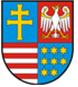 URZĄD MARSZAŁKOWSKIWOJEWÓDZTWA ŚWIĘTOKRZYSKIGO  ul. Al. IX Wieków Kielc 3, 25-516 KielceDANE IDENTYFIKACYJNE KONTROLI Oznaczenie Jednostki KontrolowanejWojewódzki Ośrodek Medycyny Pracy w Kielcach, ul. Karola Olszewskiego 2 A,
25-663 Kielce.Termin przeprowadzenia czynności kontrolnychCzynności kontrolne zostały przeprowadzone w terminie od 7.10.2020 r. do 16.11.2020 r.
w siedzibie Urzędu Marszałkowskiego Województwa Świętokrzyskiego, ul. Al. IX Wieków Kielc 3, 25-516 Kielce.Numer i zakres kontroliOZ-IV.1711.9.2020Realizacja zadań określonych w regulaminie organizacyjnym i statucie, dostępność
i jakość udzielanych świadczeń zdrowotnych w latach 2018 – 2019.Sprawdzenie sposobu wykonania zaleceń pokontrolnych zawartych w Wystąpieniu Pokontrolnym z dnia 23.01.2019 r., znak: DOZ.III.1711.23.1.2018.Przeprowadzający kontrolęNa podstawie uchwały Nr 2744/20 z dnia 30.09.2020 r. Zarząd Województwa Świętokrzyskiego upoważnił Ewę Murzec – Kierownika Oddziału ds. Organizacyjnych
i Kontroli  Departamentu Ochrony Zdrowia oraz Jolantę Jesionowską – Głównego Specjalistę w Oddziale ds. Organizacyjnych i Kontroli Departamentu Ochrony Zdrowia
do przeprowadzenia kontroli Wojewódzkiego Ośrodka Medycyny Pracy w Kielcach,
w ww. zakresie. Kontrolujący otrzymali imienne upoważnienia o numerze OZ-IV.1711.9.2020 z dnia 30.09.2020 r. podpisane przez Marszałka Województwa Świętokrzyskiego
W dniu 21.10.2020 r. Zarząd Województwa Świętokrzyskiego Uchwałą nr 2829/20
z dnia 21.10.2020 r. przedłużył terminu kontroli do dnia 16.11.2020 r. (Dowód akta kontroli str. 1- 8 uchwały ZWŚ, Upoważnienia do kontroli)Przed podjęciem czynności kontrolnych Zespół kontrolujący złożył podmiotowi uprawnionemu do kontroli pisemne oświadczenia o braku okoliczności uzasadniających
ich wyłączenie z udziału w kontroli, stosownie do § 5 ust. 4 Rozporządzenia Ministra Zdrowia z dnia 20 grudnia 2012 r. w sprawie sposobu i trybu przeprowadzania kontroli podmiotów leczniczych.(Dowód akta kontroli str. 9- 10 Oświadczenia Kontrolujących)Pismem z dnia 05.10.2020 r. Dyrektor Podmiotu Leczniczego, została poinformowana,
że ze względu na zaistniałą sytuację epidemiczną wywołaną wirusem SarsCoV-2, kontrola
w zakresie, o którym mowa na stronie 2 niniejszego dokumentu odbędzie się
w przewidywanym terminie poza siedzibą Jednostki Kontrolowanej. Przedmiotowe pismo zostało przesłane do Podmiotu Leczniczego ePUAP-em.(Dowód akta kontroli str. 11 – 17 Pismo z dn. 5.10.2020 r., znak: OZ-IV.1711.9.2020)Kierownik Jednostki Kontrolowanej Anna Mikołajczyk – Dyrektor Wojewódzkiego Ośrodka Medycyny Pracy w KielcachOcena ogólnaOcena działalności Podmiotu Leczniczego, w zakresie objętym kontrolą została dokonana
na podstawie ustalonego stanu faktycznego przy zastosowaniu kryteriów kontroli wynikających z ustawy o działalności leczniczej z dnia 15 kwietnia 2011 roku (zwana dalej u.d.l.) tj. celowości, gospodarności i rzetelności. Poszczególne oceny cząstkowe składające
się na ostateczną ocenę zawarto w prezentowanych w treści protokołu ocenach cząstkowych. Mając na uwadze przyjętą skalę ocen, na podstawie analizy dokumentacji źródłowej,
jak również otrzymanych wyjaśnień, działalności Jednostki Kontrolowanej w zakresie objętym kontrolą oceniono pozytywnie mimo stwierdzonych uchybień i nieprawidłowości.Powyższa ocena działalności Podmiotu Leczniczego wynika z zaprezentowanych w dalszej części niniejszego dokumentu ocen cząstkowych, odnoszących się do poszczególnych obszarów wytypowanych do kontroli.Stan faktyczny został opisany w oparciu o tematy wyszczególnione w punkcie
3 pn. Oznaczenie zagadnień wymagających oceny Programu kontroli Wojewódzkiego Ośrodka Medycyny Pracy w Kielcach zatwierdzonego Uchwałą Nr 2743/20 Zarządu Województwa Świętokrzyskiego z dnia 30.09.2020 r. W dniu 21.10.2020 r. Zarząd Województwa podjął Uchwałę Nr 2830/20 zmieniającą treść pkt 4 i pkt 7 Program Kontroli.(Dowód akta kontroli str. 18-25 Uchwały ZWŚ wraz z Programem kontroli)1.Realizacja zadań określonych w regulaminie organizacyjnym i statucie Opis stanu fatycznego Statut Podmiotu LeczniczegoWedług informacji podpisanej przez Kierownika Działu Kadr i Płac w zestawieniu
z dokumentami źródłowymi ustalono, że Podmiotowi Leczniczemu Uchwałą
Nr XXXVIII/549/17 Sejmiku Województwa Świętokrzyskiego z dnia 20.11.2017 r. nadano Statut, który został ogłoszony w Dzienniku Urzędowym Województwa Świętokrzyskiego
w dniu 28.11.2017 r. pod pozycją 3546. Do dokumentu wniesiono zmiany dotyczące:
1) uaktualnienia Dzienników Ustaw, w których publikowane są akty prawne stanowiące podstawy prawne funkcjonowania Zakładu; 2) treści § 12 ust. 1. Tekst jednolity dokumentu po uwzględnieniu ww. zmian stanowi załącznik do uchwały nr XIV/193/19 Sejmiku Województwa Świętokrzyskiego z dnia 13.11.2019 r. i został ogłoszony w Dzienniku Urzędowym Województwa Świętokrzyskiego w dniu 22.11.2019 r. pod pozycją 4501.(Dowód akta kontroli str. 26-27 Zestawienie  podpisane  przez Kierownika Działu Kadr i Płac)Stosownie do treści Statutu Zakład realizuje zadania poprzez zakład leczniczy o nazwie Wojewódzki Ośrodek Medycyny Pracy.Zadania zlecone przez Sejmik Województwa Świętokrzyskiego to m.in.:udzielanie konsultacji podstawowym jednostkom służby medycyny pracy (pjsmp)wykonywanie kontroli pjsmp i osób realizujących zadania tej służby poza zakładami opieki zdrowotnej w zakresie i w sposób określony w ustawie o służbie medycyny pracy (smp);prowadzenie podyplomowego kształcenia z zakresu medycyny pracy;prowadzenie działalności diagnostycznej i orzeczniczej w zakresie chorób zawodowychrozpatrywanie odwołań od orzeczeń lekarskich wydawanych do celów przewidzianych
w Kodeksie pracy,współdziałanie w programowaniu i realizacji działań z zakresu profilaktyki i promocji zdrowia;udzielanie konsultacji i opiniowanie spraw dotyczących organizacji i funkcjonowania opieki zdrowotnej nad pracującymi oraz w innych sprawach związanych z ochroną zdrowia pracującychprowadzenie rejestrów zgłoszeń o podjęciu oraz zakończeniu działalności przez podstawową jednostkę służby medycyny pracy, lekarza, psychologa lub pielęgniarkę
w zakresie profilaktycznej opieki zdrowotnej nad pracującymi, wykonywanej na terenie województwa świętokrzyskiego – gromadzenie, przechowywanie i przetwarzanie informacji, zawartych w rejestrach oraz dokumentacji z kontroli podstawowych jednostek służby medycyny pracy zarejestrowanych na terenie województwa świętokrzyskiego;realizowanie zadań i wojewódzkich programów zdrowotnych, dotyczących zapobiegania
i zwalczania określonych chorób oraz programów promocji zdrowia ustalonych przez Samorząd Województwa Świętokrzyskiego;przeprowadzanie okresowych badań lekarskich realizowanych w trybie art. 229
§ 5 Kodeksu pracy, w przypadku gdy podmiot, który zatrudniał pracownika, uległ likwidacji z wyłączeniem badań wykonywanych w trybie art. 7 a ustawy o zakazie stosowania wyrobów zawierających azbest; prowadzenie działalności konsultacyjnej, diagnostycznej i orzeczniczej w zakresie patologii zawodowej;prowadzenie czynnego poradnictwa w stosunku do chorych na choroby zawodowe
lub inne choroby związane z wykonywaną pracą;prowadzenie ambulatoryjnej rehabilitacji leczniczej, uzasadnionej stwierdzoną patologią zawodową;organizowanie i udzielanie pierwszej pomocy medycznej w nagłych zachorowaniach
i wypadkach, które wystąpiły w miejscu pracy, służby lub pobierania nauki;uczestniczenie w rozpatrywaniu odwołań od orzeczeń wydanych przez lekarzy zatrudnionych w WOMP w Kielcach dla celów przewidzianych w Kodeksie pracy;sprawowanie profilaktycznej opieki zdrowotnej przez ocenę możliwości wykonywania pracy lub pobierania nauki uwzględniając stan zdrowia i zagrożenia występujące w miejscu pracy lub nauki, a także wykonywanie zadań określonych w art. 6 ust. 1 pkt. 3-8 ustawy o służbie medycyny pracy w stosunku do: kandydatów do szkół ponadpodstawowych i ponadgimnazjalnych lub wyższych, uczniów tych szkół oraz studentów którzy w trakcie praktycznej nauki zawodu są narażeni na działanie czynników szkodliwych, uciążliwych lub niebezpiecznych dla zdrowia, uczestników studiów doktoranckich, którzy w trakcie studiów narażeni są na działanie czynników szkodliwych, uciążliwych lub niebezpiecznych dla zdrowia.Zadania własne ustalone przez WOMP, tj.:wykonywanie innych zadań szczegółowo określonych w art. 6 ustawy o służbie medycyny pracy;udzielanie innych świadczeń zdrowotnych będących w kompetencji WOMP, wynikających
z innych przepisów prawnych.Zadania inne obowiązujące do realizacji, tj.:udzielanie świadczeń uzupełniających działalność podstawowych jednostek służby medycyny pracy na podstawie zawartych umów;przeprowadzanie badań kandydatów na kierowców oraz kierowców w znaczeniu wynikającym z ustawy Prawo o ruchu drogowym oraz rozporządzeń wykonawczych
do ww. ustawy.Regulamin Podmiotu Leczniczego Według informacji sporządzonej przez Kierownika Działu Kadr i Płac, w zestawieniu
z przedstawionymi dokumentami źródłowymi ustalono, że w latach 2018 – 2019
w Podmiocie Leczniczym obwiązywał Regulamin Organizacyjny z dnia 18.12.2017 r. wprowadzony Zarządzeniem Dyrektora WOMP po uprzednio wydanej pozytywnej opinii Rady Społecznej, który został zastąpiony Regulaminem Organizacyjnym z dnia 14.12.2018 r.- t.j. ze zm. (zwany w dalszej części Regulaminem). (Dowód akta kontroli patrz str. 27 oraz str. 27A-27D Zarządzenia Dyrektora 
Nr 17/2017 z dn. 18.12.2017 r. i Nr 18/2018 z dn. 28.12.2018 r.
 i Uchwały Rady Społecznej nr 14/2017 z dn. 18.12.2017 r. i r 13/2018 z dn. 14.12.2018 r.)Według treści okazanych uchwał Rady Społecznej oraz Zarządzeń Dyrektora WOMP zmiany Regulaminu dotyczyły Pionu Medycznego w zakresie: 1) likwidacji Działu Laboratorium Diagnostycznego oraz dodania w Dziale Konsultacyjno-Diagnostycznym komórki organizacyjnej - Punkt Pobrań; 2) zmiany nazwy komórki organizacyjnej w Dziale Konsultacyjno- Diagnostycznym Punkt pobrań na Punkt pobrań do materiałów do badań;
3) dodania w Dziale Rehabilitacji komórki organizacyjnej pn. Pracownia Hydroterapii.(Dowód akta kontroli str. 28-33 uchwały RS: nr 9/2019 
z dn.05.07.2019 r., nr 13/2019 z dn. 25.10.2019 r., Zarządzenia Dyrektor WOMP: nr 11/A/2019 z dn. 29.08.2019r., nr 17/2019 
z dn. 28.10.2019 r.)Według treści Księgi Rejestrowej prowadzonej dla Podmiotu Leczniczego przez Wojewodę Świętokrzyskiego nr 000000014589 (zwana dalej RPWDL) w 2019 r.: Laboratorium Diagnostyczne (31.08.2019 r.), Pracownia Diagnostyki Laboratoryjnej (31.08.2019 r.), Ośrodek Szkolenia Personelu Medycznego (31.08.2019 r.) – zakończyły działalność natomiast Punkt pobrań materiałów do badań (25.09.2019 r.) i Pracownia Hydroterapii (25.09.2019 r.) rozpoczęły funkcjonowanie. Na podstawie wykazu sporządzonego przez Kierownika Działu Kadr i Płac ustalono, że: 1) Laboratorium Diagnostyczne w tym Pracowania Diagnostyki Laboratoryjnej zaprzestały działalność z przyczyn ekonomicznych;
2) dokonano wykreślenia z księgi rejestrowej Ośrodka Szkolenia Personelu w związku
ze zmianami porządkującymi zapisy w księdze. Nie stanowiło to zaprzestania działalności danej komórki organizacyjnej medycznej w rozumieniu § 12 ust. 3 Statutu WOMP
w Kielcach; 3) Punkt pobrań materiałów do badań – w związku z zaprzestaniem działalności Laboratorium Diagnostycznego (w tym Pracowni Diagnostyki Laboratoryjnej) – zmiana nazwy Punktu Pobrań na Punkt Pobrań materiałów do badań w celu zapewnienia możliwości zarejestrowania komórki w Księdze rejestrowej; 4) Pracownia Hydroterapii - (…) W WOMP funkcjonuje Dział Rehabilitacji w ramach którego prowadzona jest działalność lecznicza polegająca na wykonywaniu świadczeń w rodzaju zabiegi rehabilitacyjne. Dodanie lub usunięcie jednego z kilkunastu zabiegów nie jest zmianą rodzaju działalności leczniczej, bowiem następuje w ramach już prowadzonego, istniejącego rodzaju działalności leczniczej. Spośród wielu zabiegów związanych z jej wykorzystaniem w WOMP został wprowadzony jeden zabieg polegający na masażu wirowym kończyn górnych i dolnych, który dołączył 
do kilkunastu innych zabiegów prowadzonych w ramach Działu Rehabilitacji. Wprowadzony zabieg nie zmienia profilu pacjenta, ani profilu leczonych schorzeń (…). Pracownia hydroterapii została wyodrębniona w strukturze organizacyjnej Ośrodka przede wszystkim
ze względu na wymagania organizatorów konkursów na świadczenie medyczne w rodzaju rehabilitacja (np. konkurs ZUS) oraz musiała być zgłoszona do Rejestru podmiotów wykonujących działalność leczniczą w związku z przepisem art. 107 ustawy o działalności leczniczej (…).(Dowód akta kontroli str. 34-35 Zestawienie tabelaryczne sporządzone
przez Kierownika Działu Kadr i Płac wraz Wyjaśnieniem sporządzonym przez Kierownika Działu Kadr i Płac oraz Radcę Prawnego)
Dalsze czynności kontrolne pozwoliły na ustalenie, że na wniosek Dyrektor WOMP
z dnia 10.04.2019 r., znak: PDS-011-1/2019 (zwany w dalszej części niniejszego punktu wnioskiem) Zarząd Województwa Świętokrzyskiego w dniu 25.04.2019 r. w Uchwale
Nr 523/19 wyraził pozytywne stanowisko w przedmiocie likwidacji w Pionie Medycznym Laboratorium Diagnostycznego. Według treści wniosku skierowanego do Zarządu Województwa Świętokrzyskiego
o wyrażenie stanowiska w sprawie zmian organizacyjnych w Wojewódzkim Ośrodku Medycyny Pracy W strukturze organizacyjnej Wojewódzkiego Ośrodka Medycyny Pracy
w Pionie Medycznym funkcjonuje Dział Laboratorium Diagnostyczne. (…) zmiany organizacyjne w Wojewódzkim Ośrodku Medycyny Pracy będą polegały na likwidacji w Pionie Medycznym Działu Laboratorium Diagnostyczne, zorganizowaniu Punktu Pobrań (…).(Dowód akta kontroli str. 36 – 39 Wniosek do ZWŚ
 z dn. 10.10.2019 r., Uchwała Nr 523/19 z dn. 25.04.2019 r.)Stosownie do treści Regulaminu Ośrodek udziela ambulatoryjnych świadczeń zdrowotnych
w poradniach specjalistycznych oraz w pracowniach diagnostycznych. Ośrodek wykonuje działalność w zakresie: a) medycyny pracy jako zadania wojewódzkiego ośrodka medycyny pracy i jednostki podstawowej, b) rehabilitację leczniczą - ambulatoryjna rehabilitacja medyczna, c) profilaktyki i promocji zdrowia, w tym realizacja programów zdrowotnych. Miejscem udzielania świadczeń jest Wojewódzki Ośrodek Medycyny Pracy
przy ul. Olszewskiego 2 A, 25-663 Kielce.Zadania wybranych komórek organizacyjnych zostały szczegółowo opisane w drugiej części niniejszego dokumentu pkt 2 Dostępność i jakość udzielanych świadczeń.Ocena cząstkowa wraz z uzasadnieniemPozytywnie oceniono działalność Podmiotu Leczniczego w zakresie Realizacja zadań określonych w Regulaminie Organizacyjnym i Statucie. Pozytywna ocena odnosi się do: posiadania opinii Rady Społecznej i Zarządzeń Dyrektora dotyczących treści Regulaminu Organizacyjnego oraz zmian wprowadzanych do ww. dokumentu; określenia w Regulaminie Organizacyjnym elementów wymaganych przepisami art. 24 ust. 1 u.d.l.;  zgodności struktury organizacyjnej komórek Pionu Medycznego określonych w rozdziale III Regulaminu Organizacyjnego z zapisami Księgi Rejestrowej prowadzonej dla Podmiotu Leczniczego; dysponowania stanowiskiem Zarządu Województwa Świętokrzyskiego w kwestii likwidacji Działu Laboratorium Diagnostyczne.Dostępność i jakość do udzielanych świadczeńW zakresie dostępności i jakości do udzielanych świadczeń zdrowotnych badaniu poddano:Realizację świadczeń zdrowotnych w Jednostkach Organizacyjnych Podmiotu Leczniczego;Stan zatrudnienia pracowników udzielających poszczególnych świadczeń zdrowotnych lub usług oraz ich kwalifikacje;Udzielanie zamówień na świadczenia zdrowotne;Obowiązkowe ubezpieczenie odpowiedzialności cywilnej podmiotu wykonującego działalność leczniczą (umowy ubezpieczeniowe, polisy);Tryb przyjmowania i rozpatrywania skarg, związanych z działalnością Podmiotu Leczniczego (z wyłączeniem tych, które podlegają nadzorowi medycznemu);Ankiety satysfakcji pacjenta i system zarządzania (posiadane certyfikaty/akredytacje);Tryb postępowania z odpadami medycznymi (posiadane procedury, zawarte umowy);Stan wyposażenia w aparaturę i sprzęt medyczny (umowy serwisowe, stopień wykorzystania wybranego sprzętu i aparatury medycznej odpowiednio do zakresu
i rodzaju udzielanych świadczeń zdrowotnych).Opis stanu faktycznego2.1. Realizacja świadczeń zdrowotnych w Jednostkach Organizacyjnych Podmiotu Leczniczego, w tym: szczegółowa analiza sposobu udzielania świadczeń zdrowotnych, dostępności do świadczeń zdrowotnych oraz organizacja i zadania wybranych komórek organizacyjnych.Zgodnie z informacją uzyskaną od Pielęgniarki koordynującej i nadzorującej Jednostka Kontrolowana udziela świadczeń zdrowotnych (…) zgodnie z obowiązującym w WOMP Regulaminem Organizacyjnym oraz dokumentami Systemu Zarządzania Jakością,
a w szczególności z kartami procesów i obowiązującymi w Ośrodku procedurami
i instrukcjami. (…). (Dowód akta kontroli str. 40 Informacja popisana przez Pielęgniarkę koordynującą i nadzorującą)Kontrolujący w toku prowadzonych czynności zapoznali się z przebiegiem procesu udzielania świadczeń zdrowotnych w Jednostce Kontrolowanej dokonując analizy dokumentów wewnętrznych, normujących powyższe kwestie. Ustalono, iż: 1) treść Regulaminu w Rozdziale VI pn. Przebieg procesu udzielania świadczeń zdrowotnych przywołuje ogólne ramy wykonywania działalności leczniczej pod względem organizacyjnym, rejestrowym oraz obowiązków uczestników procesu, m.in. zasady:
a) udzielania świadczeń zdrowotnych bezpłatnie, za częściową odpłatnością lub komercyjnie w oparciu o cennik usług; b) rejestracji pacjentów, w tym: osobiście, telefonicznie przez osoby trzecie; c) przyjmowania pacjentów w dniu zgłoszenia, a w przypadku braku takich możliwości w ustalonym terminie, nie później niż 14 dni, a na zabiegi rehabilitacyjne – zgodnie z terminarzem;  d) zmiany terminu wizyty po uprzednim powiadomieniu pacjenta
o okolicznościach, których nie można było przewidzieć w chwili ustalania terminu udzielenia świadczenia, a które uniemożliwiają jego zachowanie; e) składania oświadczeń woli przez pacjentów dotyczących upoważnienia osoby do wglądu do dokumentacji medycznej. W § 12 ww. rozdziału uszczegółowiono dodatkowo przebieg procesów udzielania świadczeń zdrowotnych z zakresu medycyny pracy. Dla pacjentów będących pracownikami zakładów pracy, które podpisały z Ośrodkiem umowy na sprawowanie profilaktycznej opieki zdrowotnej świadczenia te wykonywane są na podstawie skierowania wydanego przez zakład pracy lub na podstawie indywidualnego wniosku osoby zainteresowanej (w przypadku samozatrudnienia). Pacjentom w ramach świadczeń przysługuje: a) prawo do przeprowadzenia postępowania diagnostyczno-orzeczniczego w związku z podejrzeniem choroby zawodowej; b)  odwołanie od orzeczeń wydanych do celów określonych w Kodeksie pracy lub na podstawie innych przepisów prawa;2) karty procesu: KP/PM/01 – Diagnostyka i orzecznictwo lekarskie z dnia 30.08.2019 r. wydanie XI/1, KP/PMP/03 – Diagnostyka i orzecznictwo psychologiczne z dnia 28.12.2018 r. wydanie VIII/3, KP/PA/17 – Diagnostyka obrazowa w Pracowni Radiologicznej z dnia 18.10.2017 r. wydanie II/4, KP/PH/16 Rehabilitacja z dnia 3.12.2019 r. wydanie 9/2, KP/PR/06 – Opracowanie i wdrażanie programów promocji zdrowia z dnia 31.12.2018 wydanie IV/4 - mają na celu zapewnienie wykonania świadczeń zdrowotnych
w poszczególnych komórkach organizacyjnych zgodnie z przyjętymi przez WOMP wymogami i zasadami.Stosownie do treści Regulaminu w Podmiocie Leczniczym pion medyczny bezpośrednio zaangażowany w realizację świadczeń i usług zdrowotnych tworzą:Dział Konsultacyjno – Diagnostyczny,Dział Rehabilitacji,Dział Diagnostyki Obrazowej.W oparciu o zestawienie nr 2 do tez kontroli  podpisane przez Kierownika Działu Kadr i Płac
ustalono, że liczba komórek organizacyjnych biorących bezpośredni udział w świadczeniu usług zdrowotnych, funkcjonujących w Ośrodku wynosiła w :2018 r. łącznie 30, w tym: 4 działy, 12 poradni i 14 pracowni,2019 r. łącznie 28, w tym: 3 działy, 12 poradni i 13 pracowni.Z wyjaśnienia dołączonego do ww. zestawienia wiadomo, że liczba działów wykazanych 
w (…) tabelach, to komórki Pionu Medycznego, biorące bezpośredni udział w świadczeniu usług medycznych. Dodatkowo zadania z zakresu usług zdrowotnych realizuje Dział Promocji Zdrowia, który znajduje się w Pionie Nadzoru, Szkolenia i Promocji.(Dowód akta kontroli str. 40A  Zestawienie i Wyjaśnienie 
podpisane przez Kierownika Działu Kadr i Płac)2.1.1. Wykonywanie świadczeń zdrowotnych w Poradniach Lekarskich i Pracowniach wchodzących w struktury Działu Konsultacyjno - DiagnostycznegoW oparciu o dane przekazane przez Pielęgniarkę koordynującą i nadzorującą, Regulamin,
RPWDL ustalono, iż w ramach Działu Konsultacyjno - Diagnostycznego funkcjonują następujące Poradnie Lekarskie:Poradnia Chorób Zawodowych działająca w strukturach Ośrodka od 1.06.1992 r.
pod poz. 001 z kodem resortowym charakteryzującym specjalność komórki organizacyjnej 9230 nadanym zgodnie z Rozporządzeniem Ministra Zdrowia,Poradnia Medycyny Pracy działająca w strukturach Ośrodka od 12.09.1996 r.
pod poz. 006 z kodem resortowym 1160,Poradnia Okulistyczna działająca w strukturach Ośrodka od 1.06.1992 r. pod poz. 004
z kodem resortowym 1600,Poradnia Dermatologiczna działająca w strukturach Ośrodka od 1.06.1992 r. pod poz. 003
z kodem resortowym 1200,Poradnia Laryngologiczna działająca w strukturach Ośrodka od 1.06.1992 r. pod poz. 005
z kodem resortowym 1610,Poradnia Neurologiczna działająca w strukturach Ośrodka od 1.06.1992 r. pod poz. 002
z kodem resortowym 1220, Poradnia Alergologiczna działająca w strukturach Ośrodka od 1.11.2000 r. pod poz. 009
z kodem resortowym 1010,Poradnia Foniatryczna działająca w strukturach Ośrodka od 16.07.2004 r. pod poz. 021
z kodem resortowym 1614,Konsultacyjna Poradnia Chorób Zakaźnych działająca w strukturach od 1.01.2015 r. pod poz. 034 z kodem resortowym 1340,Poradnia Kardiologiczna działająca w strukturach Ośrodka od 12.09.1996 r. pod poz. 008
z kodem resortowym 1100.W latach 2018-2019 w ww. Poradniach:przyjęto łącznie 42 605 pacjentów (odpowiednio 21 441 i 21 164);udzielono łącznie 46 093  porady (odpowiednio 22 723 i 23 370).Szczegółowy wykaz przyjętych pacjentów w poszczególnych Poradniach oraz liczby
udzielonych w nich porad przedstawiają poniższe wykresy i tabele pomocnicze.Zaprezentowane dane wskazują, że w okresie objętym kontrolą: a) największą liczbę przyjętych zanotowano w Poradni Medycyny Pracy – łącznie 25 154 (co stanowiło około
59 % wszystkich przyjętych przez ww. poradnie); b) najmniejszą liczbę pacjentów odnotowano w Poradni Alergologicznej (łącznie 20); c) Poradnia Kardiologiczna nie przyjmowała pacjentów. Ponadto ustalono, iż w 2019 r.: a) zanotowano spadek liczby przyjętych łącznie w 6 poradniach, w tym: największe zmniejszenie przyjętych zarejestrowano w Poradniach: Laryngologicznej (o 351), Neurologicznej (o 200) 
i Okulistycznej (o 166). Wzrost liczby przyjętych w 2019 r. wystąpił w Poradniach: Medycyny Pracy (o 418), Dermatologicznej (o 130), Chorób Zawodowych (o 11).Na podstawie powyższego wykresu ustalono, że w okresie objętym kontrolą: a) największą liczbę udzielonych porad zanotowano w Poradni Medycyny Pracy – łącznie 26 660
(co stanowiło około 58 % wszystkich udzielonych porad w ww. poradniach); b) najmniej porad udzielono w Poradni Alergologicznej (łącznie 20); c) w Poradni Kardiologicznej nie udzielano porad. Ponadto ustalono, iż w 2019 r.: a) zanotowano spadek liczby udzielonych porad w 5 poradniach, w tym: największe zmniejszenie udzielonych porad zarejestrowano 
w Poradniach: Neurologicznej (o 200), Okulistycznej (o 166) i Foniatrycznej (o 113). Wzrost liczby udzielonych porad w 2019 r. nastąpił w Poradniach: Laryngologicznej (o 549), Medycyny Pracy (378), Dermatologicznej (o 130),  Chorób Zawodowych (o 75).(Dowód akta kontroli str. 41 Zestawienie podpisane przez Pielęgniarkę koordynującą i nadzorującą)Mając powyższe na uwadze wątpliwości kontrolujących wzbudził fakt, że w Poradni Kardiologicznej, w okresie objętym kontrolą, nie przyjmowano pacjentów, a co za tym idzie
nie udzielono świadczeń. W tej kwestii Kierownik Działu Kadr i Płac oraz Radca Prawny złożyli wyjaśnienie w treści W strukturze organizacyjnej (…) w Pionie Medycznym znajduje się Poradnia Kardiologiczna. Poradnia ta funkcjonowała w przeszłości, tj. w Ośrodku był zatrudniony lekarz kardiolog. Po zakończeniu współpracy z tym lekarzem do dnia dzisiejszego, pomimo regularnych starań (łącznie z bezpośrednimi kontaktami i telefonami
do lekarzy specjalistów z zakresu kardiologii) nie udało się podjąć współpracy z ww. specjalistą celem wznowienia działalności Poradni. Należy nadmienić, że zatrudniony przez nas kardiolog powinien legitymować się doświadczeniem i wiedzą orzeczniczą z zakresu medycyny pracy. Niestety dostępność na rynku takich specjalistów jest mocno ograniczona. Zostało opublikowane na stronach internetowych WOMP ogłoszenie o zamiarze podjęcia współpracy z lekarzem kardiologiem, gdzie nie stawialiśmy dodatkowych wymagań z zakresu orzecznictwa. Pomimo tego nie wpłynęła żadna oferta współpracy, co zapewne jest związane z trudną sytuacją epidemiologiczną. Niezależnie od powyższego będziemy podejmować dalsze próby uruchomienia Poradni. Jeśli nie przyniosą one pozytywnych rezultatów,
to rozpoczniemy działania zmierzające do likwidacji Poradni Kardiologicznej w uzgodnieniu z Radą Społeczną i Zarządem Województwa Świętokrzyskiego.(Dowód akta kontroli str. 42 Wyjaśnienie podpisane przez Kierownika Działu Kadr i Płac oraz Radcę Prawnego)Zebrane, w trakcie czynności kontrolnych, materiały źródłowe potwierdziły, że w Poradni Kardiologicznej w 2018 r. i w 2019 r. nie przyjęto żadnego pacjenta i nie udzielono żadnej porady, a to oznacza w praktyce, że przez okres dwóch lat ww. Poradnia nie funkcjonowała. Powyższe znajduje potwierdzenie w cytowanym wyjaśnieniu (…) W strukturze organizacyjnej (…) w Pionie Medycznym znajduje się Poradnia Kardiologiczna. Poradnia
ta funkcjonowała w przeszłości, tj. w Ośrodku był zatrudniony lekarz kardiolog. Po zakończeniu współpracy z tym lekarzem do dnia dzisiejszego, pomimo regularnych starań (łącznie z bezpośrednimi kontaktami i telefonami do lekarzy specjalistów z zakresu kardiologii) nie udało się podjąć współpracy z ww. specjalistą celem wznowienia działalności Poradni.(…). W świetle powyższego kontrolujący zwracają uwagę na zapis art. 107 ust. 1 u.d.l., który nakładana podmiot wykonujący działalność leczniczą wpisany do rejestru, obowiązek zgłaszania organowi prowadzącemu rejestr wszelkich zmian danych objętych rejestrem w terminie 14 dni od dnia ich powstania, a niedostosowanie się do ww. przepisu skutkować może sankcjami określonymi w art. 107 ust. 2 u.d.l.  Zdaniem kontrolujących zastosowanie się do przepisów art. 107 ust. 1 u.d.l. nie stoi w sprzeczności z działaniami mającymi na celu pozyskanie odpowiedniego specjalisty celem wznowienia pracy poradni. Ponowne uruchomienie przez Podmiot Leczniczy komórki organizacyjnej jest możliwe
w każdym momencie po dokonaniu określonych czynności.W trakcie dalszych czynności kontrolnych ustalono, iż w strukturze Działu Konsultacyjno - Diagnostycznego funkcjonuje łącznie 9 pracowni. Są to: Pracownia Badań Czynnościowych Układu Oddechowego, Pracownia Badań Osób Narażonych na Drgania Mechaniczne, Pracownia EKG, Pracownia Badań Narządu Słuchu, Pracownia Badań Układu Równowagi, Pracownia Badań Kapilaroskopowych, Pracownia Testów Płatkowych (naskórkowych), Pracownia Testów Punktowych  oraz Pracownia Psychologii Pracy.Na podstawie zestawienia dotyczącego wykonania świadczeń zdrowotnych
w ww. pracowniach diagnostycznych sporządzonego przez Pielęgniarkę koordynującą
i nadzorującą ustalono, że:a)	w 2018 r. przyjęto łącznie 9 648 pacjentów; b) wykonano łącznie 10 004 badań/testów;b)	w 2019 r. przyjęto łącznie 8 934 pacjentów; b) wykonano łącznie 9 196 badań/testów.Powyższe oznacza, że w 2019 r. nastąpił spadek liczby przyjmowanych pacjentów o 714 osoby i jednoczesny spadek liczby wykonanych badań/testów w pracowniach łącznie o 808
Szczegółowe zestawienie w zakresie przyjętych pacjentów w latach 2018 – 2019 zawieraponiższa tabela.Zaprezentowane dane pozwoliły na ustalenie, że w latach 2018-2019 w Pracowniach:
a) największą liczbę przyjętych pacjentów odnotowano w: Pracowni EKG – łącznie 5 535 (odpowiednio 2 809 i 2 726), w Pracowni Badań Narządu Słuchu – łącznie 4 683 (odpowiednio 2 607 i 2 076), Pracowni Psychologii Pracy przyjęto łącznie 4 374  pacjentów (odpowiednio 2 108 i 2 266).W 2019 r. w porównaniu do roku poprzedniego nastąpił: a) spadek liczby przyjętych
w 6 pracowniach; b) jedynie Pracownie: Badań Kapilaroskopowych, Testów Naskórkowych
i Psychologii Pracy zarejestrowały wzrost liczby przyjętych pacjentów (odpowiednio o 6,
40 i 158).Analiza danych prezentowanych w ww. zestawieniu pokazuje, że w latach 2018 - 2019:
a) największą liczbę wykonanych badań/udzielonych porad odnotowano w: Pracowni EKG – łącznie 5 535 (odpowiednio 2 809 i 2 726), w Pracowni Badań Narządu Słuchu – łącznie
4 824 (odpowiednio 2 668 i 2 156) i Pracowni Psychologii Pracy – łącznie 4 374 (odpowiednio 2 108 i 2 266); b) zanotowano spadek liczby wykonanych badań w 6 pracowniach; c) w Pracowniach Badań Kapilaroskopowych, Pracowni Testów Naskórkowych i Psychologii Pracy liczba wykonanych badań jest tożsama z liczbą przyjętych pacjentów, czyli wzrosła odpowiednio o 6, 40 i 158.(Dowód akta kontroli str. 43 Zestawienie podpisane przez Pielęgniarkę koordynującą i nadzorującą )2.1.2.Wykonywanie świadczeń zdrowotnych w komórkach organizacyjnych wchodzących w skład Działu RehabilitacjiW oparciu o Regulamin i RWDL ustalono, iż w strukturze Działu Rehabilitacji funkcjonują: Poradnia Rehabilitacyjna, Pracownia Fizykoterapii i Masażu, Pracownia Kinezyterapii, Pracownia Hydroterapii, Pracownia Logopedyczna. Na podstawie zestawienia sporządzonego przez Starszego asystenta fizjoterapii ustalono,
że w latach 2018-2019 w Poradni Rehabilitacyjnej: a) przyjęto łącznie 837 pacjentów (odpowiednio 422 i 415), a w pracowniach – 31 343 (odpowiednio 16 053 i 15 290);
b) największą liczbę przyjętych zarejestrowano w pracowniach: Fizykoterapii i Masażu - łącznie 18 054 (odpowiednio 9 384 i 8 670) i Kinezyterapii - łącznie 12 340 (odpowiednio 6 220 i 6 120). W 2019 r. nastąpił spadek liczby przyjętych zarówno w Poradni (o 7)
jak i w Pracowniach (łącznie o 763); a) wzrost liczby przyjętych zanotowano jedynie
w Pracowni Logopedycznej (o 51); b) w Pracowni Hydromasażu nie przyjmowano pacjentów. Według ww. zestawienia w latach 2018-2019 w Pracowniach: a) wykonano łącznie 123 216 zabiegów (odpowiednio 62 737 i 60 479); b) największą liczbę zabiegów wykonano w pracowniach: Fizykoterapii i Masażu – łącznie 69 906 (odpowiednio 35 764
i 34 142) i Kinezyterapii – łącznie 50 463 (25 626 i 24 837); c) w Pracowni Hydroterapii nie udzielono żadnego świadczenia.Szczegółowe dane w tym zakresie przedstawia poniższy graficzny wykres.(Dowód akta kontroli str. 44 Zestawienie podpisane przez Starszego asystenta fizjoterapii)Fakt nieudzielania świadczeń w Pracowni Hydroterapii został wyjaśniony przez Starszego asystenta fizjoterapii w następujący sposób W 2019 roku Wojewódzki Ośrodek Medycyny Pracy w Kielcach starał się o podpisanie umowy na świadczenie rehabilitacji ambulatoryjnej
w ramach prewencji rentowej prowadzonej przez Zakład Ubezpieczeń Społecznych. Jednym
z wymogów konkursu było posiadanie w Dziale Rehabilitacji wanien do masażu wirowego kończyn górnych i dolnych, stąd WOMP w Kielcach stworzył, tzn. wyposażył i uruchomił jesienią 2019 r. Pracownię Hydroterapii. Jednakże w związku z brakiem takiego zabiegu
w cenniku (tj. masażu wirowego kończyn górnych oraz dolnych) Dział Rehabilitacji WOMP
 w Kielcach nie wykonał ani jednego tego typu zabiegu ani odpłatnie ani za środki z dotacji. Pierwsze tego typu zabiegi zostały wykonane w styczniu 2020 roku.(Dowód akta kontroli str. 45 Wyjaśnienie Starszego asystenta fizjoterapii)2.1.3.Wykonywanie świadczeń zdrowotnych w komórkach organizacyjnych wchodzących w skład Działu Diagnostyki ObrazowejWedług zestawienia podpisanego przez Kierownika Działu Diagnostyki Obrazowej
komórka realizuje świadczenia zdrowotne w ramach Poradni Radiologicznej oraz Pracowni Diagnostyki Obrazowej - RTG. W latach 2018 – 2019 w:Poradni przyjęto łącznie 3 931 pacjentów (odpowiednio 1 764 i 2 167); udzielono łącznie 4 381 porad (odpowiednio  2 047 i 2 334).Pracowni wykonano łącznie 6 562 zdjęcia rtg (odpowiednio 3 124 i 3 438).Powyższe dane wskazują na wzrost liczby przyjętych i udzielonych świadczeń w 2019 r.
w ww. Dziale. (Dowód akta kontroli str. 46 Zestawienie podpisane przez Kierownika Działu Diagnostyki Obrazowej)2.1.4. Laboratorium DiagnostyczneZgodnie z zestawieniem sporządzonym przez Starszą Księgową w zestawieniu z zapisami RWDL ustalono, że do 31.08.2019 r. funkcjonował w Ośrodku Dział pn. Laboratorium Diagnostyczne, w skład którego wchodziła Pracownia Diagnostyki Laboratoryjnej. W latach 2018 – 2019 w ww. Pracowni przyjęto łącznie 11 857 pacjentów (z tego odpowiednio 4 402
i 7 455) i wykonano łącznie 41 334 badań (z tego odpowiednio 26 535 i 14 799).(Dowód akta kontroli str. 47 Zestawienie podpisane przez Starszą Księgową)Kontrolujący zwrócili się z prośbą o przedstawienie sposobu zabezpieczenia ww. zakresu świadczeń przez WOMP począwszy od dnia 1.09.2019 r., otrzymując wyjaśnienie podpisane przez Główną Księgową w treści Wojewódzki Ośrodek Medycyny Pracy informuje, że od dnia 01 września 2019 roku badania laboratoryjne wykonywane są w Laboratorium Świętokrzyskie Spółka z Ograniczoną Odpowiedzialnością ul. Generała Tadeusza Kościuszki 25 E Kielce. Miesięczne wykonywanych jest ok. 1 700 badań. Materiały do badań laboratoryjnych od 01.09.2019 roku pobierane są w punkcie pobrań znajdującym się
w Wojewódzkim Ośrodku Medycyny Pracy w Kielcach.(Dowód akta kontroli str. 48 Wyjaśnienie podpisane przez Główną Księgową)2.1.5. Dostępność komórek organizacyjnych dla pacjentów w latach 2018 – 2019 1) Poradnie funkcjonujące w strukturach Działu Diagnostyczno - Konsultacyjnego*Poradnia Dermatologiczna, Poradnia Alergologiczna, Konsultacyjna Poradnia Chorób Zakaźnych – indywidualne ustalanie terminów konsultacji – lekarze świadczą usługi zadaniowo, po zebraniu określonej liczby pacjentów na konsultacje. Poradnia Kardiologiczna – nie dotyczy.(Dowód akta kontroli str. 49 – 50 Zestawienie  podpisane przez Kierownika Działu Kadr i Płac)2) Pracownie funkcjonujące w strukturach Działu Konsultacyjno - DiagnostycznegoW oparciu o zestawienie podpisane przez Kierownika Działu Kadr i Płac ustalono, iż pacjenci mogli korzystać ze świadczeń realizowanych w 9 Pracowniach funkcjonujących
w strukturach Działu Konsultacyjnego - Diagnostycznego w godzinach 7.00-14.35, tj. 37.55 godzin tygodniowo 7.35 godzin dziennie.3) Komórki organizacyjne funkcjonujące w strukturach Działu RehabilitacjiWedług zestawienia podpisanego przez Kierownika Działu Kadr i Płac pacjenci
mogli korzystać ze świadczeń realizowanych w Dziale Rehabilitacji w godzinach 7.00-18.00,
w tym: a) w Poradni Rehabilitacyjnej raz w tygodniu między godziną 7.00-16.30,
tj. 9.30 godzin; b) w Pracowni Fizykoterapii i Masażu, Pracowni Kinezyterapii oraz Pracowni Hydroterapii przez pięć dni w tygodniu w godzinach 7.00-18.00, tj. przez 55 godzin tygodniowo, 11 godzin dziennie; c) w Pracowni Logopedycznej trzy razy w tygodniu
przez 12.40 godzin, tj. w poniedziałek i środę przez 4 godziny dziennie oraz w piątek
przez 4.40 godzin.4) Komórki organizacyjne funkcjonujące w strukturach Działu Diagnostyki ObrazowejKontrolujący na podstawie zestawienia podpisanego przez Kierownika Działu Kadr i Płac ustalili, iż Dział Diagnostyki Obrazowej oraz funkcjonujące w jego strukturach: Poradnia Radiologiczna i Pracownia Diagnostyki Obrazowej dostępne były dla pacjentów przez pięć dni w tygodniu przez 35 godzin tygodniowo, w godzinach 7.00-14.00, tj. 7 godzin dziennie.(Dowód akta kontroli str. 51-52 Zestawienia podpisane przez Kierownika Działu Kadr i Płac)2.1.6. Wybrane aspekty działalności Ośrodka 1) Realizacja zadań własnych ustalonych przez WOMPW trakcie czynności kontrolnych ustalono, że zadania własne określone  m.in. w art. 6 ustawy
z dnia 27 czerwca 1997 r. o służbie medycyny pracy (zwanej  usmp) WOMP realizuje poprzez: 1) wykonywanie badań wstępnych, okresowych i kontrolnych przewidzianych
w Kodeksie pracy; 2) orzecznictwo lekarskie do celów przewidzianych w Kodeksie pracy
i w przepisach wydanych na jego podstawie; 3) ocenę możliwości wykonywania pracy
lub pobierania nauki uwzględniającą stan zdrowia i zagrożenia występujące w miejscu pracy lub nauki; 4) prowadzenie działalności konsultacyjnej, diagnostycznej i orzeczniczej
w zakresie patologii zawodowej; 5) prowadzenie czynnego poradnictwa w stosunku
do chorych na choroby zawodowe lub inne choroby związane z wykonywaną pracą 
6) wykonywanie szczepień ochronnych oraz tzw. pozostałe świadczenia (nieskalsyfikowane).Na podstawie zestawienia podpisanego przez Pielęgniarkę koordynującą i nadzorującą
ustalono, iż w latach 2018 – 2019 w ramach realizacji ww. zadań przyjęto łącznie 24 592 pacjentów (odpowiednio 12 856 i 11 736) i wykonano łącznie 54 342 świadczeń (odpowiednio 28 385 i 25 957).Największą liczbę zrealizowanych świadczeń odnotowano w ramach: a) badań wstępnych,
okresowych i kontrolnych przewidzianych w Kodeksie pracy – łącznie 40 927 (około 75% wszystkich zrealizowanych świadczeń), w tym: w 2018 r. – 21 085, w 2019 r. – 19 842;
b) oceny możliwości wykonywania pracy lub pobierania nauki uwzględniającą stan zdrowia
i zagrożenia występujące w miejscu pracy lub nauki – łącznie 5 108 (około 9% wszystkich zrealizowanych świadczeń), w tym: w 2018 r. 2 520, a w 2019 r. – 2 588. Najmniejszą liczbę świadczeń zrejestrowano w zakresie wykonywania szczepień ochronnych – łącznie 204 szczepienia, w tym: w 2018 r. – 112, a w 2019 r. – 92.Pozostałe świadczenia, tzw. niesklasyfikowane obejmowały: badanie dla kierowców
i kandydatów na kierowcę, badania uzupełniające, zlecone przez podstawowe jednostki służby medycyny pracy, badania do celów sanitarno – epidemiologicznych, badania w ramach programów profilaktycznych, badania w trybie odwoławczym dotyczące urlopów
dla poratowania zdrowia nauczycieli i nauczycieli akademickich,  badania osób ubiegających się lub posiadających broń lub licencję pracownika ochrony fizycznej lub licencję detektywa, badania profilaktyczne byłych pracowników zakładów przetwórstwa azbestu objętych programem profilaktycznym AMIANTUS.Poniżej w formie tabelarycznej przedstawiono szczegółowe dane w ww. zakresie*2018 r. obejmuje osoby rejestrowane w Rejestracji Ogólnej na badania do Działu K-D i Działu Diagnostyki Obrazowej, liczba wykonanych świadczeń dot. badań wykonywanych w obu Działach;**2019 r. obejmuje osoby rejestrowane w Rejestracji Ogólnej na badania do Działu K-D i Działu Diagnostyki Obrazowej, liczba wykonanych świadczeń dot. badań wykonywanych tylko w Dziale K-D.Według zaprezentowanych powyżej danych z ww. świadczeń w latach 2018 – 2019:
a) skorzystało łącznie 7 754 osób (odpowiednio 3 771 i 3 983); b) udzielono łącznie 13 482 świadczeń (odpowiednio 7 579 i 5 903).Najliczniejszą grupę stanowili kierowcy i kandydaci na kierowcę – łącznie 2 905 osób,
którym wykonano 5 489 badań, a także osoby poddane badaniom uzupełniającym zleconym
 przez pjsmp – łącznie 1 939 osób, którym wykonano łącznie 3 570 badań. Najmniej liczną grupę stanowiły osoby ubiegające się lub posiadające broń lub licencję pracownika ochrony fizycznej lub licencję detektywa – łącznie 30 osób, którym udzielono 134 świadczeń.(Dowód akta kontroli str. 53-54 Zestawienia podpisane przez Pielęgniarkę koordynującą i nadzorującą)Zadania realizowane przez Dział Organizacji, Nadzoru i SzkoleniaDo zadań Działu Organizacji, Nadzoru i Szkolenia (zwany w dalszej części niniejszego punktu DONiS) należy m.in. 1) wykonywanie kontroli podstawowych jednostek służby medycyny pracy i osób realizujących zadania tej służby poza zakładami opieki zdrowotnej,
 w zakresie i w sposób określony w ustawie o służbie medycyny pracy; 2) prowadzenie podyplomowego kształcenia  z zakresu medycyny pracy, z wyjątkiem tych form, które z mocy odrębnych przepisów są zastrzeżone do kompetencji innych jednostek; 3) udzielanie konsultacji i opiniowanie spraw dotyczących organizacji i funkcjonowania opieki zdrowotnej nad pracującymi oraz w innych sprawach związanych z ochroną zdrowia pracujących;
4) sprawowanie profilaktycznej opieki zdrowotnej w stosunku do kandydatów
na kwalifikacyjne kursy zawodowe, uczniów tych szkół, studentów, niepełnoletnich słuchaczy kwalifikacyjnych kursów zawodowych oraz uczestników studiów doktoranckich, którzy w trakcie praktycznej nauki zawodu są narażeni na działanie czynników szkodliwych, uciążliwych lub niebezpiecznych dla zdrowia z terenu województwa świętokrzyskiego.Ad 1). Wykonywanie kontroli podstawowych jednostek służby medycyny pracy i osób realizujących zadania tej służby poza zakładami opieki zdrowotnej, w zakresie i w sposób określony w ustawie o służbie medycyny pracy – badaniem objęto:1) stan zatrudnienia i kwalifikacje osób wykonujących kontrole,2) sposób planowania i typowania do kontroli,3) przebieg procesu kontroli.Na podstawie Zestawienia podpisanego przez p.o. Kierownika Działu Organizacji, Nadzoru
i Szkolenia na dzień 31 grudnia teren właściwości Ośrodka obejmował:zarówno w 2018 r. jak i w 2019 r. – 167 zarejestrowanych jednostek służby medycyny pracy (z tego: 22 sp zoz-y, 84 indywidualne praktyki lekarskie, w tym specjalistyczne,
10 grupowe praktyki lekarskie, w tym specjalistyczne, 51 pozostałe pomioty lecznicze);w 2018 r. – 179 lekarzy, – 111 pielęgniarek, – 77 psychologów;w 2019 r. – 177 lekarzy, – 114 pielęgniarek, – 77 psychologów.(Dowód akta kontroli str. 55 Zestawienie p.o. Kierownika Działu  Organizacji, Nadzoru i Szkolenia)W latach 2018 – 2019 Ośrodek przeprowadził łącznie: 280 kontroli (w 2018 r. – 160
i w 2019 r. – 120), w tym odpowiednio:57 i 31 kontroli lekarzy (od 35,63 % do 25,83 % wszystkich kontroli w danym roku);15 i 2 kontroli pielęgniarek (od 9,38 % do 1,67 % wszystkich kontroli w danym roku); 9 i 5 kontroli psychologów (od 5,63 % do 4,17 % wszystkich kontroli w danym roku);6 i 7 kontroli w zakresie organizacji profilaktycznej opieki zdrowotnej nad pracującymi
(od 3,75 % do 5,83 % wszystkich kontroli w danym roku); 37 i 38 kontroli w zakresie trybu zakresu i jakości badań lekarskich kandydatów/uczniów/studentów (od 23,13 % do 31,67 % wszystkich kontroli w danym
roku);36 i 37 kontroli organizacji badań lekarskich kandydatów/uczniów/studentów (od 22,50 % do 30,83 % wszystkich kontroli w danym roku).Liczba osób realizujących zadania kontrolne przypisane DONiS, w tym uczestniczących
w postępowaniach kontrolnych, w czasie objętym kontrolą, wynosiła 5 osób. Kontrole były prowadzone jednoosobowo lub w zespołach dwuosobowych przez pracowników WOMP.(Dowód akta kontroli patrz str. 56-80 Zestawienie i Informacja p.o. Kierownika Działu
Organizacji, Nadzoru i Szkolenia wraz z Informacją Kierownika Działu Kadr i Płac)Osoby wykonujące w latach 2018 – 2019 kontrole lekarzy w zakresie przeprowadzania badań profilaktycznych pracownikóworaz orzecznictwa lekarskiego byli lekarzami i  posiadali specjalizację w dziedzinie medycyny pracy.W badanym okresie Ośrodek nie zlecał na zewnątrz przeprowadzania kontroli lub uczestnictwa w niej oraz sporządzania opinii związanych z kontrolami.(Dowód akta kontroli str. 81 Informacja podpisana przez 
p.o. Kierownika Działu Organizacji, Nadzoru i Szkolenia)Szczegółowemu badaniu poddano sposób planowania i typowania do kontroli lekarzy jednostek medycyny pracy oraz przebieg procesu kontroli.W trakcie czynności kontrolnych ustalono, że do grudnia 2018 r. w WOMP obowiązywała Karta procesu pn. Nadzór KP/PO/07 (wydanie 3 z dnia 11.04.2007 r.) zaktualizowana
27.12.2018 r. (wydanie 4), w której wskazano m.in., że kontrole ustalane są wg planu kontroli, skargi pacjenta, pracodawcy, lekarza, psychologa, Działu Konsultacyjno-Diagnostycznego WOMP, informacji z PIP i innych.Analiza dokumentu  pozwoliła na ustalenie, że nie określał on terminu opracowania planów kontroli, sposobu typowania lekarzy do kontroli, częstotliwości przeprowadzania kontroli,
a także zasad dokonywania zmian planów kontroli.(Dowód akta kontroli str. 82-85 Krata procesu: Nadzór Nr KP/PO/07 wydanie 4 z dnia 27.12.2018 r. –  wyciąg)Według wyjaśnień p.o. Kierownika Działu Organizacji, Nadzoru i Szkolenia  Plan ilościowy sporządzany jest corocznie w oparciu o plan finansowo-rzeczowy Ośrodka. Zgodnie
z przyjętymi ustaleniami wewnętrznymi jest opracowywany i zatwierdzany do końca roku poprzedzającego.Lekarze kontrolowani są średnio co 2-3 lata (w zależności od liczby kontroli zawartej
w planie). Przy sporządzaniu planów kontroli brana jest pod uwagę także liczba przeprowadzonych badań przez lekarza w poprzednich latach, wyniki poprzednich kontroli,
czy była zalecona rekontrola, nowo zgłoszeni lekarze w danej jednostce. Liczbę lekarzy
do kontroli zawiera plan ilościowy kontroli. Plan szczegółowy jest załącznikiem do planu ilościowego.(….)
Plan kontroli jest przygotowywany w oparciu o aktualny Rejestr zgłoszeń działalności jednostek i lekarzy (dane te mogą ulec zmianie w ciągu kolejnego roku).Zmiany planów kontroli wynikają z bieżących przyczyn np.:- zmiany planu finansowo-rzeczowego WOMP, - zakończenie działalności lekarzy w jednostkach w ciągu roku (wyrejestrowanie działalności), - dane podane w MZ-35 A (brak wykonywania badań 
w okresie zaplanowanym do kontroli), - zlecenie kontroli przez PIP, - zlecenie kontroli przez Dział Konsultacyjno-Diagnostyczny WOMP, - zmiany kadrowe.(Dowód akta kontroli str. 85A Wyjaśnienie p.o. Kierownika Działu Organizacji, Nadzoru i Szkolenia)Według informacji uzyskanej od p.o. Kierownika Działu Organizacji, Nadzoru i Szkolenia
w latach 2018 – 2019 w WOMP prowadzone były – w formie papierowej i elektronicznej– rejestry m.in.: lekarzy uprawnionych do przeprowadzania badań profilaktycznych pracowników na podstawie § 8 ust. 1 rozporządzenia MZ z dnia 30.05.1996 r. Dz.U. Nr 69
poz. 332);(Dowód: akta kontroli str. 86 Informacja dotycząca prowadzanych Rejestrów)Roczne plany ilościowe kontroli na lata 2018-2019 sporządzane były przez p.o. Kierownika DONiS i zatwierdzane przez Dyrektor WOMP. Plany te początkowo przewidywały wykonanie:w 2018 r. –  łącznie 170 kontroli w tym 60 lekarzy,w 2019 r. –  łącznie 100 kontroli w tym 44 lekarzy.W latach 2018 – 2019 plany były zmieniane odpowiednio w dniu 10.09.2018 r. (jeden raz plan na 2018 r.) i w dniach 02.04.2019 r., 20.05.2019 r. (dwa razy plan na 2019 r.) w zakresie ogólnej liczby kontroli 160 w 2018 r. i 120 w 2019 r., przy czym nie uległa zmianie liczba zaplanowanych kontroli lekarzy.Roczne plany szczegółowe stanowiące załącznik do planów ilościowych zakładały z kolei przeprowadzenie: w 2018 r. – 95 kontroli lekarzy, a w 2019 r. – 65 kontroli lekarzy
Według wyjaśnień p.o. Kierownika Działu Organizacji, Nadzoru i Szkolenia Plan szczegółowy uwzględnia wszystkich lekarzy potencjalnie zakwalifikowanych do kontroli 
w danym roku  ze względu na wymienione wcześniej kryteria (ich liczba przekracza więc liczbę z planu ilościowego – lekarze zgłaszają zakończenie działalności w jednostkach w ciągu roku a dane ze sprawozdań statystycznych za ostatni rok, spływają do WOMP do końca lutego roku następnego  i dopiero wtedy można dokonać analizy zgłoszeń i liczby przeprowadzonych przez lekarza badań). Ponadto WOMP przeprowadza kontrole 
na zlecenie: - Państwowej Inspekcji Pracy po przekazaniu informacji o nieprawidłowościach dotyczących wystawiania orzeczeń lekarskich, - Działu Konsultacyjno-Diagnostycznego WOMP po stwierdzeniu rażących nieprawidłowości stwierdzanych w dokumentacji lekarskiej udostępnianej w toku postępowania diagnostyczno - orzeczniczego w kierunku choroby zawodowej.Analiza planów pozwoliła na ustalenie, że nie zawierały one: imienia i nazwiska osoby kontrolującej, harmonogramów obejmujących planowany termin przeprowadzenia kontroli (kwartał, półrocze danego roku), daty ostatniej kontroli, wyników poprzednich kontroli, informacji czy była zlecona rekontrola, liczby badań przeprowadzonych przez lekarza
w poprzednich latach, informacji o nowo zgłoszonych lekarzach w danej jednostce – czyli tych kryteriów, które według p.o. Kierownika Działu Organizacji, Nadzoru i Szkolenia były uwzględnianie przy opracowywaniu planów.(Dowód akta kontroli str. 87-120 Plany Kontroli ,,ilościowe” i ,,szczegółowe” na 2018 r.- 2019 r.
- wyciąg, patrz str. 85A Wyjaśnienie p.o. Kierownika Działu Organizacji, Nadzoru i Szkolenia )W tej kwestii p.o. Kierownika Działu Organizacji, Nadzoru i Szkolenia złożyła wyjaśnienie
w brzmieniu Liczbę lekarzy do kontroli zawiera plan ilościowy kontroli opracowywany corocznie na podstawie planu rzeczowo-finansowego WOMP. Plan szczegółowy zawierający dane jednostki kontrolowanej oraz lekarza jest załącznikiem do planu ilościowego
Jest on sporządzany w oparciu o zestawienia, zawierające informacje na temat liczby przeprowadzonych badań przez lekarza w poprzednich latach, dane nowo zgłoszonych lekarzy w jednostce, daty ostatniej kontroli, stwierdzone nieprawidłowości i wydane zalecenia pokontrolne. Dane powyższe są opracowywane i analizowane na bieżąco w dziale
na podstawie sprawozdań MZ-35 A, rejestrów zgłoszeń, przeprowadzonych bieżących kontroli oraz kontroli zlecanych przez inne organy (PIP, Dział Konsultacyjno-Diagnostyczny WOMP.) Plany sporządzane są na dany rok i nie określają dokładnych terminów  przeprowadzenia poszczególnych kontroli. Z uwagi na doświadczenia z ubiegłych lat, liczbę przeprowadzanych kontroli w roku oraz obiektywne trudności z dotrzymaniem umówionych terminów kontroli (zmiany miejsc pracy lekarzy oraz sytuacje losowe), nie jest możliwe realne zaplanowanie i dotrzymanie dokładnych terminów kontroli z góry na cały rok. Plany nie zwierają imion i nazwisk osób kontrolujących, ponieważ są to pracownicy Działu Organizacji, Nadzoru i Szkolenia (osoby wyznaczone zgodnie z Ustawą o służbie medycyny pracy przez Dyrektora Ośrodka).(Dowód akta kontroli str. 121 Wyjaśnienie p.o. Kierownika  Działu  Organizacji, Nadzoru i Szkolenia)W trakcie czynności kontrolnych ustalono, że w latach 2018 – 2019 zrealizowano odpowiednio 57 i 31 kontroli lekarzy tj. o 3 i 13 mniej niż zaplanowano w planie ilościowym i o 38 i 34 mniej niż zaplanowano w planie szczegółowym przy czym plany kontroli
w odniesieniu do liczby zaplanowanych kontroli lekarzy nie ulegały modyfikacjom w ciągu danego roku.W tej kwestii p.o. Kierownika Działu, Organizacji, Nadzoru i Szkolenia złożyła wyjaśnienie
w brzmieniu: W latach 2018 – 2019 zrealizowano odpowiednio:- w roku 2018 – 57 kontroli lekarzy na 60 zaplanowanych w planie ilościowym kontroli.
- w roku 2019 – 31 kontroli lekarzy na 44 zaplanowanych w planie ilościowym kontroli.
W każdym roku dokonywane były aktualizacje planu ilościowego zgodnie z aktualizacją planu rzeczowo-finansowego WOMP. W 2018 r. była dokonana aktualizacja ilościowego planu kontroli (z liczby 170 na 160) zgodnie z aktualizacją planu rzeczowo-finansowego. Zgodnie
z aktualizacją (zmniejszenie liczby kontroli o 10) i wewnętrznymi ustaleniami wykonano
o 3 kontrole lekarzy mniej niż było zawarte w planie ilościowym. Całkowitą liczbę kontroli wykonano zgodnie z planem ilościowym. W 2019 r. dokonano aktualizacji w obrębie planu ilościowego kontroli, zgodnie z notatką z 15.10.2019 r. dotyczącą przesunięć w obrębie planu ilościowego kontroli. Zgodnie z powyższymi ustaleniami wykonano o 13 kontroli lekarzy mniej niż było zawarte w planie ilościowym. Całkowitą liczbę kontroli wykonano zgodnie 
z planem ilościowym. Liczbę lekarzy do kontroli zawiera plan ilościowy kontroli zgodny 
z planem rzeczowo-finansowym WOMP.Plan szczegółowy jest załącznikiem do planu ilościowego. Plan szczegółowy uwzględnia wszystkich lekarzy potencjalnie zakwalifikowanych do kontroli w danym roku ze względu
na wymienione we wcześniejszych wyjaśnieniach kryteria (ich liczba przekracza więc liczbę
z planu ilościowego). Aktualizacje planu ilościowego kontroli są zawsze dokonywane w oparciu o aktualizację planu rzeczowo-finansowego WOMP. Zmiany planów w obrębie rodzajów kontroli w danym roku są dokonywane w oparciu o wewnętrzne ustalenia Kierownika Działu Organizacji, Nadzoru i Szkolenia z Dyrektorem WOMP.(Dowód akta kontroli str. 122 Wyjaśnienie p.o. Kierownika Działu Organizacji, Nadzoru i Szkolenia)W 2018 r. spośród 179 lekarzy wykonujących badania profilaktyczne w pjsmp na terenie województwa świętokrzyskiego Ośrodek skontrolował 57 lekarzy, z tego 53 lekarzy jeden raz, 4 lekarzy dwa razy z uwagi na zatrudnienie w różnych jednostkach, które były objęte kontrolą.
W 2019 r. spośród 177 lekarzy wykonujących badania profilaktyczne w pjsmp
na terenie województwa świętokrzyskiego Ośrodek skontrolował 31 lekarzy, z tego 27 jeden raz, 4 lekarzy dwa razy z uwagi na zatrudnienie w różnych jednostkach, które były objęte kontrolą.(Dowód akta kontroli str. 123 Informacja p.o. Kierownika Działu Organizacji Nadzoru i Szkolenia)W rezultacie przeprowadzonych kontroli w 2018 r. w 54 (czyli 94,74 % wszystkich skontrolowanych lekarzy), a w 2019 r. w 31 (czyli 100 % wszystkich skontrolowanych lekarzy) przypadkach stwierdzono nieprawidłowości i wydano zalecenia pokontrolne.Najczęściej stwierdzone nieprawidłowości w latach 2018 – 2019 w zakresie jakości sprawowania opieki profilaktycznej nad pracującymi przez lekarza to: 1. Brak  odniesienia
do nieprawidłowych wyników badań. 2. W skierowaniach na badania profilaktyczne brak informacji na temat czynników szkodliwych i warunków uciążliwych występujących
na stanowisku pracy. 3. Nieprawidłowy lub niepełny zakres przeprowadzanych badań profilaktycznych. 4. Nieprawidłowe prowadzenie dokumentacji medycznej indywidualnej
5. Brak wydawania zaleceń dotyczących stanu zdrowia badanych pracowników
6.  Nieprawidłowe prowadzenie dokumentacji medycznej zbiorczej. 7. Brak lub niepełny opis przeprowadzanych badań specjalistycznych. 8. Brak wydawania zaleceń dotyczących stanu zdrowia badanych pracowników. 9. Brak przeprowadzania wizytacji stanowisk pracy,
Zalecenia pokontrolne były formułowane adekwatnie do stwierdzonych nieprawidłowości czyli: 1.Odnoszenie się do nieprawidłowych wyników badań dodatkowych. 2. Egzekwowanie
od pracodawców prawidłowo wypełnionych skierowań na badania zawierających dokładne informacje na temat warunków pracy na danym stanowisku (stosownie do § 4 rozporządzenia MZiOS z dnia 30.05.1996 r. Dz.U. Nr 69 poz. 332 ze zm.). 3. Ustalanie zakresu przeprowadzanych badań profilaktycznych w oparciu o dokładne informacje na temat warunków pracy na danym stanowisku oraz ,,Wskazówki metodyczne” stanowiące załącznik
Nr 1 do rozporządzenia MZiOS z dnia 30.05.1996 r. – Dz. U. Nr 69 poz. 332 ze zm. Konieczne uzupełnienie brakującego zakresu badań i poinformowanie WOMP o ich uzupełnieniu.4. Prawidłowe prowadzenie dokumentacji medycznej indywidualnej (zgodnie
z wzorem stanowiącym załącznik do rozporządzenia MZ z dnia 29.07.2010 r. – Dz.U. Nr 149, poz. 1002).5. Wydawanie zaleceń dotyczących stanu zdrowia badanych osób. 6. Prawidłowe prowadzenie zbiorczej dokumentacji medycznej zgodnie z rozporządzeniem MZiOS z dnia 30.05.1996 r. – Dz.U. Nr 69 poz. 332 ze zm. i rozporządzeniem MZ z dnia 29.07.2010 r. – Dz.U. Nr 149 poz. 1002. 7. Egzekwowanie pełnego opisu konsultacji specjalistycznych.
8. Wydawani i dokumentowanie zaleceń dotyczących stanu zdrowia badanych pracowników.
9. Przeprowadzanie wizytacji stanowisk pracy w zakałach objętych opieką profilaktyczną.(Dowód akta kontroli str. 124 Informacja p.o. Kierownika Działu Organizacji, Nadzoru i Szkolenia)W razie stwierdzenia istotnych uchybień dotyczących trybu, zakresu i jakości udzielanych świadczeń zdrowotnych lub sprawowania opieki zdrowotnej kierownik WOMP zobowiązany jest do skierowania wniosku do:zleceniodawcy o zastosowanie wobec zleceniobiorców skutków przewidzianych
w umowie;odpowiednego organu właściwej okręgowej izby o wszczęcie postępowania
w przedmiocie odpowiedzialności zawodowej;Regionalnego Rzecznika Odpowiedzialności Zawodowej o wszczęcie postępowania dyscyplinarnego.Biorąc powyższe pod uwagę p.o. Kierownika Działu Organizacji, Nadzoru i Szkolenia poinformowała, że w związku ze stwierdzonymi uchybieniami (…) w latach 2018 – 2019 Dyrektor WOMP skierowała:w 2018 r. – 3 wnioski do zleceniodawcy o zastosowanie wobec zleceniobiorcy skutków przewidzianych w umowie;w 2019 r. – 1 wniosek do Rzecznika Odpowiedzialności Zawodowej Świętokrzyskiej Izby Lekarskiej o wszczęcie postępowania w przedmiocie odpowiedzialności zawodowej;Ponadto, Ośrodek w latach 2018 – 2019 poinformował Państwową Inspekcję Pracy
o nieprawidłowych skierowaniach na badania profilaktyczne w odniesieniu do 6 zakładów pracy z terenu województwa świętokrzyskiego. Ośrodek nie kierował w latach 2018 – 2019 innych wniosków i zawiadomień.(Dowód akta str. 125 Informacja p.o. Kierownika Działu  Organizacji, Nadzoru i Szkolenia)Sposób przeprowadzania kontroli podstawowych jednostek służby medycyny pracy
m.in. w zakresie i w sposób określony w ustawie o służbie medycyny pracy opisuje
procedura nr KP/PO/07 wydanie 4 z dnia 27.12.2018 r. W ww. dokumencie przyjęto
m.in., że uprawniony pracownik WOMP: 1) telefonicznie lub pisemnie zawiadamia jednostkę organizacyjną o terminie kontroli; 2) przeprowadza kontrolę m.in. w zakresie dokumentacji medycznej badań profilaktycznych; 3) przedstawia wyniki kontroli Dyrektorowi WOMP;
4) opracowuje wystąpienie pokontrolne z wykorzystaniem ustalonego formularza z wpisem
do księgi kontroli; 5) przekazuje wystąpienie pokontrolne do jednostki kontrolowanej (przesyłka polecona). Zakończenie kontroli odnotowywane jest w księdze kontroli.(Dowód akta kontroli patrz str. 82-85)Na prośbę kontrolujących p.o. Kierownika Działu Organizacji, Nadzoru i Szkolenia przedstawiała dokumentację pokontrolną sporządzoną w wyniku przeprowadzonej w 2019 r. kontroli lekarza w wybranym losowo podmiocie leczniczym. Materiały źródłowe zawierały:
1) upoważnienie nr 6/2016 z dnia 16 maja 2016 r., w którym Dyrektor WOMP wyznaczyła lekarza medycyny pracy zatrudnionego w Ośrodku do przeprowadzenia kontroli w zakresie realizacji przez podstawowe jednostki służby medycyny pracy zadań w zakresie sprawowania profilaktycznej opieki zdrowotnej nad pracującymi; 2) Wystąpienie pokontrolne (PO-U-612-61/19 z dnia 06.06.2019 r.); 3) pismo przekazujące Wystąpienie pokontrolne  (PO-U-612-61/19 z dnia 06.06.2019 r.); 4) Odpowiedź na zalecenia pokontrolne zawarte w Wystąpieniu pokontrolnym z dnia 06.06.2019 r.; 5) wyciąg z Księgi kontroli badań profilaktycznych.
Wystąpienie Pokontrolne dotyczące sprawowania opieki profilaktycznej nad pracującymi przez lekarza zostało opracowane na formularzu F/85-W/3 i zawierało: 1) dane identyfikacyjne jednostki kontrolowanej; 2) imię i nazwisko osoby kontrolowanej; 3) datę przeprowadzenia kontroli; 4) imię i nazwisko oraz stanowisko służbowe osoby przeprowadzającej kontrolę; 5) przedmiot kontroli; 6) podstawowe ustalenia kontroli (stwierdzone nieprawidłowości); 7) zalecenia pokontrolne; 8) termin powiadomienia WOMP o wykonaniu zaleceń pokontrolnych lub przyczynach ich niewypełnienia. Wystąpienie pokontrolne było podpisane przez osobę kontrolującą oraz Dyrektor WOMP. Ww. dokument został skierowany do podstawowej jednostki służby medycyny pracy w terminie
10.06.2019 r.  W wyznaczonej dacie tj. 27.06.2019 r. Dyrektor kontrolowanej jednostki udzieliła informacji o wypełnieniu zaleceń pokontrolnych.Na podstawie wyciągu z Księgi kontroli badań profilaktycznych ustalono, że informacje dotyczące: daty rozpoczęcia, przeprowadzenia i zakończenia kontroli; nazwy, adresu jednostki kontrolowanej; kontrolowanego lekarza; osoby kontrolującej; przedmiotu kontroli; podstawnych ustaleń kontroli; zaleceń pokontrolnych; terminu realizacji zaleceń pokontrolnych zostały odnotywane pod poz. 58 ww. dokumentu.Dowód akta kontroli str. 126 – 131 Upoważnienie, Wystąpienie Pokontrolne  PO-U-612-61/19pismo w sprawie przekazania dokumentu, odpowiedź Jednostki z dn. 26.06.2019 r.,
 wyciąg z księgi kontroli (…) w okresie od 01-01-2019 r. do 31-12-2020 r.)Według informacji p.o. Kierownika Działu Organizacji, Nadzoru i Szkolenia Wystąpienie pokontrolne kierowane jest do jednostki w każdym przypadku, zarówno kiedy stwierdzono nieprawidłowości oraz kiedy ich nie stwierdzono.(Dowód akta kontroli str.132 Informacja p.o. Kierownika Działu Organizacji, Nadzoru i Szkolenia)Ad 2). Prowadzenie podyplomowego kształcenia z zakresu medycyny pracy, z wyjątkiem tych form, które z mocy odrębnych przepisów są zastrzeżone do kompetencji innych jednostekNa podstawie informacji podpisanej przez p.o. Kierownika Działu Organizacji, Nadzoru
i Szkolenia widomo, że w latach 2018 – 2019 WOMP: a) przeprowadził łącznie 27 szkoleń
(odpowiednio 14 i 13), w których uczestniczyło łącznie 555 osób (odpowiednio 297 i 258);
b) zorganizował 8 staży kierunkowych określonych w programie specjalizacji z medycyny pracy (po 4 w 2018 r. i 2019 r.).(Dowód akta kontroli str. 133 Zestawienie podpisane przez 
p.o. Kierownika Działu Organizacji, Nadzoru i Szkolenia)
Ad. 3). Udzielanie konsultacji i opiniowanie spraw dotyczących organizacji
i funkcjonowania opieki zdrowotnej nad pracującymi oraz w innych sprawach związanych z ochroną zdrowia pracującychW toku kontroli ustalono, że proces organizacji ww. zadania opisany został w Karcie Procesu KP/PO/10 wydanie 2/1 z dnia 27.12.2018 r. pn. Udzielanie konsultacji i opiniowanie spraw dotyczących organizacji, funkcjonowania opieki zdrowotnej nad pracującymi (…).  Celem procesu jest podnoszenie poziomu opieki profilaktycznej nad pracującymi. Karta procesu
w sposób graficzny przedstawia dane wyjściowe (inicjujące proces), poszczególne jego etapy wraz ze wskazaniem osób zaangażowanych w jego realizację oraz dane wyjściowe,
tj. dokumenty jakie powinny zostać wygenerowane w związku z jego realizacją lub podjęte działania.Zgodnie z informacją podpisaną przez p.o. Kierownika Działu Organizacji, Nadzoru
i Szkolenia Konsultacje odbywają się w formie telefonicznej, pisemnej lub kontaktu osobistego w odpowiedzi na zapytania przedstawiciela pjsmp, osobę indywidualną, przedstawiciela zakładu pracy, PIP lub inne instytucje. Wszystkie konsultacje są odnotowywane. W zależności od zgłaszanego problemu konsultacji udzielają niezwłocznie kierownik lub pracownicy Działu Organizacji, Nadzoru i Szkolenia. Jeżeli wymagana jest odpowiedź pisemna, zostaje ona sporządzona przez kierownika lub pracownika działu.W oparciu o dalszą treść informacji ustalono, iż w latach 2018 – 2019 przeprowadzono
łącznie 1 200 konsultacji (odpowiednio po 600).(Dowód akta kontroli str. 134 - 136 Karta procesu KP/PO/10 oraz Informacje  p.o. Kierownika Działu Organizacji, Nadzoru i Szkolenia)Ad 4) Sprawowanie profilaktycznej opieki zdrowotnej w stosunku do kandydatów
na kwalifikacyjne kursy zawodowe, uczniów tych szkół, studentów, niepełnoletnich słuchaczy kwalifikacyjnych kursów zawodowych oraz uczestników studiów doktoranckich, którzy w trakcie praktycznej nauki zawodu są narażeni na działanie czynników szkodliwych, uciążliwych lub niebezpiecznych dla zdrowia z terenu województwa świętokrzyskiegoW toku kontroli ustalono, że proces organizacji ww. zadania został opisany w Karcie Procesu KP/PO/14 wydanie 4/1 z dnia 27.12.2018 r. pn. Zakup usług medycznych określonych
w art. 21 ust. 1 pkt 2 usmp, według której celem procesu jest wykonanie badań lekarskich
w populacji określonej ustawą. Miernikiem procesu jest odsetek przeprowadzonych badań lekarskich w stosunku do zapotrzebowania. Karta procesu w sposób graficzny przedstawia dane wyjściowe (inicjujące proces), poszczególne jego etapy wraz ze wskazaniem osób zaangażowanych w jego  realizację oraz dane wyjściowe, tj. dokumenty jakie powinny zostać wygenerowane w związku z jego przebiegiem lub podjęte działania.Na podstawie informacji podpisanej przez p.o. Kierownika Działu Organizacji, Nadzoru
i Szkolenia wiadomo, że zakup usług medycznych określonych w art. 21 ust. 1 pkt. 2 ustawy
o smp (…) Odbywa się w następujących etapach: 1.Diagnoza ilościowa potrzeb dotyczących badań lekarskich przedmiotowej populacji dokonywana przez Dział Organizacji, Nadzoru
i Szkolenia – wystosowanie pism do dyrektorów szkół ponadpodstawowych i wyższych 
z terenu województwa świętokrzyskiego celem zebrania informacji dotyczącej liczby kandydatów/uczniów/studentów/uczestników kursów kwalifikacyjnych, którzy w trakcie praktycznej nauki zawodu będą/są narażeni na działanie czynników szkodliwych, uciążliwych lub niebezpiecznych dla zdrowia do przeprowadzenia badań lekarskich oraz rodzaju występujących  w trakcie nauki zawodu i studiów narażeń. 2.Przeprowadzenie analizy danych uzyskanych od dyrektorów szkół i rektorów szkół wyższych, sporządzenie zestawienia dotyczącego zapotrzebowania na ww. badania lekarskie oraz ustalenie limitów badań lekarskich w zależności od posiadanych środków finansowych – ustalenie wysokości ryczałtu
za jedno badanie. 3. Przeprowadzenie konkursu ofert na realizację zadania (wyłonienie oferentów do realizacji zadania).(…)Z przytaczanej informacji wiadomo, że w latach 2018 – 2019 łącznie wykonano 12 723 badań kandydatów/uczniów/studentów (odpowiednio 4 342 i 8 381). Jak wyjaśniła p.o. Kierownika Działu Organizacji, Nadzoru i Szkolenia (…) Liczba przeprowadzonych badań w 2019 r. wynika z większego zapotrzebowania w związku z przyjęciem do szkół dwóch roczników kandydatów (po szkole podstawowej i gimnazjum).(Dowód  akta kontroli patrz str. 135 -136 oraz str. 137-139 Karta procesu KP/PO/14,
Informacje  p.o. Kierownika Działu  Organizacji, Nadzoru i Szkolenia) Zadania realizowane przez Dział Promocji ZdrowiaStosownie do § 18 Regulaminu w ramach Działu Promocji Zdrowia funkcjonuje Poradnia Promocji Zdrowia (Gabinet Edukacji Prozdrowotnej), w której realizowane są świadczenia
o charakterze profilaktyczno-edukacyjnym z zakresu szeroko rozumianego zdrowego stylu życia i profilaktyki uzależnień. Do zadań Działu Promocji Zdrowia  (zwany w dalszej części niniejszego punktu DPZ) należy m.in. 1) współdziałanie w programowaniu i realizacji działań z zakresu profilaktyki i promocji zdrowia; 2) organizowanie i wdrażanie programów promocji zdrowia, 3) organizowanie  i prowadzenie szkoleń i warsztatów dla pracowników, uczniów, lekarzy i pielęgniarek smp z terenu województwa świętokrzyskiego.W latach 2018 – 2019 w WOMP obowiązywały trzy Karty procesu 1) pn. Opracowywanie
i wdrażanie programów promocji zdrowia KP/PR/06 (wyd. IV/I); 2) pn. Organizacja warsztatów dla pracowników zakładów pracy KP/PR/05 (wyd. II/1); 3) pn. Szkolenia zewnętrzne KP/PR/04 (wyd. IV/1). Cel/miernik każdego z ww. procesu został określony odpowiednio jako: 1) podniesienie poziomu świadomości i zachowań zdrowotnych pracodawców i pracowników w zakresie profilaktyki i promocji zdrowia/ocena wyników programów; 2) zapewnienie odpowiedniej tematyki do stwierdzanych potrzeb i efektywne przeprowadzanie warsztatów/ocena przebiegu warsztatów przez kompetentnego przedstawiciela zakładu pracy; 3) zapewnienie odpowiedniej tematyki do stwierdzanych potrzeb i efektywne przeprowadzenie szkolenia/wyniki ankiety dla uczestników szkolenia.(Dowód akt kontroli str. 140 – 145 Karty procesu nr: KP/PR/06 – wyd. IV/1,
KP/PR/05 – wyd. II/1, nr: KP/PR/04 – wyd. IV/1 )W trakcie czynności kontrolnych zostały przedstawione szczegółowe wykazy działań zaplanowanych w latach 2018 – 2019 w zakresie Programów promocji zdrowia, Programów edukacyjnych, Działań skrinigowych. Dokumenty zatwierdzone przez Dyrektor WOMP przewidywały, że ogólny koszt realizacji przedsięwzięć w ww. obszarze będzie kształtował
się na poziomie 767 104 zł (odpowiednio 401 089 zł i 366 015 zł) i obejmie wykonanie łącznie 45 649 świadczeń i 76 godzin warsztatów (odpowiednio 25 050, 20 599 świadczeń, 42 i 34 godzin).(Dowód akt kontroli str. 146 – 149  Szczegółowe wykazy zadań zaplanowanych do realizacji w 2018 r. i w 2019r.)Na podstawie Zestawienia sporządzonego przez Kierownika Działu Promocji Zdrowia ustalono, że w latach 2018 – 2019 DPZ zrealizował w ramach: 1) Programów promocji zdrowia łącznie 3 035 edukacji na terenie WOMP (odpowiednio 1 732 i 1 303); 2) Programów edukacyjnych łącznie 2 710 edukacji na terenie WOMP (odpowiednio 1 310 i 1 400). Według wykazu otrzymanego od Kierownika Działu Promocji Zdrowia w latach 2018 – 2019 WOMP przeprowadził w ramach:Programu Promocji Zdrowia ,,Zdrowy Styl Życia Szansą na Zdrowie”: a) Edukacje indywidulane w zakresie zdrowego stylu życia na terenie WOMP,  b) Badania w gabinecie edukacji prozdrowotnej, c) Warsztaty edukacyjne dla pracowników na terenie zakładu pracy,
d) Badania na rzecz programu na terenie zakładu pracy;„Zakładowego Programu Ochrony Słuchu”: a) Warsztaty edukacyjne dla pracowników
 na terenie zakładu pracy, b) Edukacje indywidualne na terenie WOMP, c) Konsultacje otolaryngologiczne, d) Badania audiometryczne;Programu ,,Promocji Zdrowia Psychicznego w Miejscu Pracy” a) Warsztaty edukacyjne
dla pracowników, b) Trening Biofeedback;„Świętokrzyskiego Programu Antyalkoholowego w Środowisku Pracy”: a) Edukacje indywidualne na terenie WOMP, b) Warsztaty edukacyjne dla pracowników na terenie zakładu pracy;Programu Antynikotynowego ,,Miejsce Pracy i Nauki Wolne od Dymu Tytoniowego”:
a) Warsztaty edukacyjne dla uczniów, b) Warsztaty edukacyjne dla pracowników, 
c) Edukacje indywidualne, d) Pomiary poziomu tlenku węgla w powietrzu wydychanym,
e) PEF.Dalsza treść zestawienia wskazuje, że w latach 2018 – 2019, w obszarze działań skriningowych DPZ zrealizował łącznie 2 programy tj.: 1) Program profilaktyki jaskry
(w ramach którego wykonano badania: tonometrii, dna oka, biomikroskopii,  pola widzenia); 2) Program ,,Ochrona Narządu Głosu”, w ramach którego: a) udzielono konsultacji: laryngologicznych, fonoaudiologicznych, b) wykonano badania: audiometryczne, videostroboskopowe, c) przeprowadzono rehabilitacje logopedyczne.Ponadto, w zakresie działań skriningowych zostały zrealizowane akcje promocji zdrowia,
w tym: pomiar ciśnienia krwi, pomiar stężenia glukozy we krwi, pomiar tlenku węgla
w wydychanym powietrzu, pomiar PEF, analiza składu ciała, edukacje indywidualne.W rezultacie w latach 2018 – 2019: 1) wykonano łącznie 42 208 świadczeń i zrealizowano
77 godzin warsztatów, czyli o 3 441 świadczeń mniej i o 1 godzinę warsztatów więcej niż planowano,.2) wydatkowano łącznie 758 395 zł czyli o 8 709 zł mniej niż zaplonowano.Z okazanego Zestawienia wiadomo, że w latach 2018 – 2019 najwięcej: 1) zrealizowano:
edukacji indywidulanych w zakresie zdrowego stylu życia na terenie WOMP (odpowiednio
1 666 i 1 261), edukacji indywidualnych na terenie WOMP (odpowiednio 859 i 955), badań w gabinecie edukacji prozdrowotnej (odpowiednio 761 i 771), edukacji indywidualnych (odpowiednio 1 878 i 2 017); 2) przeprowadzono: warsztaty edukacyjne dla pracowników
na terenie zakładu pracy (18 godzin w 2018 r.), warsztaty edukacyjne dla uczniów
(12 godzin w 2019 r.); 3) wykonano badańz zakresu: tonometrii (odpowiednio 4 480 i 4 044), dna oka (odpowiednio 3 242 i 2895), biomikroskopii (odpowiednio 2 214 i 2 037), rehabilitacji logopedycznej (odpowiednio 777 i 1086). (Dowód akta kontroli str. 150-152 Zestawienie  podpisane przez Kierownika Działu Promocji Zdrowia)Na pytanie o niewielką liczbę lub brak przeprowadzonych w latach 2018 – 2019:
1) warsztatów edukacyjnych (2 h w 2018 r. i 0 w 2019 r.) w obszarze Programu Promocji Zdrowia ,,Zdrowy Styl Życia Szansą na Zdrowie”; 2) treningu Biofeedback (0 w 2018 r. i 2
w 2019 r.) w obszarze Programu ,,Promocji Zdrowia Psychicznego w Miejscu Pracy”; 3) pola widzenia (2 w 2018 r. i 0 w 2019 r.) w ramach „Profilaktyki jaskry”; 4) analizy głosu
(0 w 2018 r. i 0 w 2019 r.) w obszarze Programu ,,Ochrony Narządu Głosu” – Kierownik Działu Promocji Zdrowia wyjaśniła, że: Warsztaty edukacyjne prowadzone są na podstawie deklaracji współpracy podpisanych z WOMP. W 2018 roku zostały zrealizowane 2 warsztaty, natomiast w 2019 roku warsztaty nie były realizowane w związku z brakiem zgłoszeń ze strony zakładów w ramach ww. programu. Brak chętnych do udziału w treningu metodą EEG-Biofeedback wynika prawdopodobnie z konieczności zaangażowania czasowego pacjenta – terapia trwa minimum 10 sesji po około 1 godziny każda, minimum 2 razy w tygodniu. Dodatkowym czynnikiem utrudniającym realizację świadczenia jest odległość od miejsca zamieszkania i konieczność dojazdu na kolejne sesje. W 2018 roku nie realizowano treningów z powodu braku zgłoszeń. Pole widzenia jest badaniem przeprowadzanym przez lekarza specjalistę okulistę; decyzję podejmuje lekarz specjalista wyłącznie w przypadku istnienia wskazań do wykonania badania. W 2019 roku nie było przeprowadzanych badań pola widzenia. Podobnie wytłumaczono brak przeprowadzenia przez lekarza specjalistę foniatrę badania analizy głosu w latach 2018 – 2019.(Dowód akta kontroli str. 153 -155 Wyjaśnienia Kierownika Działu Promocji Zdrowia)Ocena cząstkowa wraz z uzasadnieniemPozytywnie z uchybieniami oceniono działalność Jednostki Kontrolowanej w zakresie realizacji świadczeń zdrowotnych. Ocena pozytywna dotyczy: posiadania i stosowania procedur regulujących przebieg udzielania świadczeń zdrowotnych oraz zasad organizacji
i realizacji określonych zadań w badanych komórkach organizacyjnych, w tym:
1) wykonywania świadczeń zdrowotnych w Poradniach Lekarskich i Pracowniach Działu Konsultacyjno – Diagnostycznego, Działu Rehabilitacji oraz Działu Diagnostyki Obrazowej;
2) sposobu organizacji i wykonywania badań laboratoryjnych na rzecz pacjentów WOMP;
3) dostępności poszczególnych komórek organizacyjnych Ośrodka dla korzystających
ze świadczeń; 4) realizacji zadań przez Dział Organizacji, Nadzoru i Szkolenia,
tj.: a) zgodności zakresu kontroli z art. 18 ust. 1 usmp oraz rozporządzeniem Ministra Zdrowia i Opieki Społecznej z dnia 30 maja 1996 r. w sprawie przeprowadzania badań lekarskich pracowników, (…), b) posiadania przez pracowników przeprowadzających kontrole kwalifikacji wymaganych przepisami § 7 ust. 1 i § 10 ust. 3 ww. rozporządzenia,
c) coroczne sporządzanie planów kontroli (ilościowych i szczegółowych), d) w badanym przypadku Ośrodek prawidłowo sporządził dokumentację pokontrolną. Wystąpienie pokontrolne, o którym mowa w art. 18 ust. 2 usmp, skierowane do pjsmp zawierało stwierdzone nieprawidłowości i zalecenia pokontrolne, termin ich realizacji oraz było opracowane zgodnie z załącznikiem do procedury wewnętrznej, e) rzetelne prowadzenie Księgi kontroli (…) w zakresie objętym badaniem, f) realizacja zadań w ramach podyplomowego kształcenia z zakresu medycyny pracy poprzez organizację szkoleń
i prowadzenie staży kierunkowych, g) sposobu organizacji udzielania konsultacji
i opiniowania spraw dotyczących organizacji i funkcjonowania opieki zdrowotnej nad pracującymi oraz w innych związanychz ochroną zdrowia pracujących; 5) wykonywania zadań przez Dział Promocji Zdrowia poprzez realizowanie zaplanowanych Programów promocji zdrowia, Programów edukacyjnych, Działań skriningowych.Stwierdzona nieprawidłowość dotyczyła nie zgłoszenia Wojewodzie Świętokrzyskiemu
w ustawowo określonym terminie, zmiany danych objętych rejestrem, czyli wykreślenie Poradni Kardiologicznej.Imię i nazwisko osoby odpowiedzialnej za stwierdzoną nieprawidłowośćZa stwierdzoną nieprawidłowość odpowiedzialna jest Pani Anna Mikołajczyk Dyrektor Wojewódzkiego Ośrodka Medycyny Pracy w Kielcach.2.2 Liczba pracowników udzielających poszczególnych świadczeń zdrowotnych lub usług oraz ich kwalifikacjeW oparciu o Zestawienia podpisane przez Kierownika Działu Kadr i Płac, ustalono,
iż w okresie objętym kontrolą w WOMP świadczenia zdrowotne pracownicy medyczni zabezpieczali w oparciu o: 1) umowy o pracę; 2)  umowy cywilno – prawne.Ad 1). W latach 2018-2019 w Ośrodku na umowę o pracę zatrudniano łącznie 70 osób (odpowiednio 37 i 33), w tym:w 2018 r.: a) 14 – lekarzy; b) 7 – pielęgniarek; c) 5 – fizjoterapeutów; d) 11 – pozostały personel medyczny. Łącznie ww. wykonywali pracę w ramach 32,36 etatu;w 2019 r.: a)  14  – lekarzy; b) 6 –  pielęgniarek; c) 6 – fizjoterapeutów; d) 7 – pozostały personel medyczny. Łącznie ww. wykonywali pracę w ramach 28,36 etatu.Szczegółowe zestawienie danych w poszczególnych grupach zawodowych, liczby zatrudnionych osób i liczby etatów zawiera poniższa tabela.Ad 2). W latach 2018-2019 w Ośrodku w ramach umów cywilono - prawnych zatrudniano łącznie 16 osób  (odpowiednio 8 i 8), w tym: specjalista w dziedzinie audiologii – 1 osoba; specjalista w dziedzinie chorób płuc – 1 osoba; specjalista w dziedzinie dermatologii
i wenerologii – 1 osoba; specjalista w dziedzinie alergologii – 1 osoba; specjalista
w dziedzinie chorób zakaźnych – 1 osoba; specjalista w dziedzinie neurologii – 2 osoby; specjalista w dziedzinie okulistyki – 1 osoba.Przedstawione dane pozwoliły na ustalenie, że struktura pracowników medycznych zatrudnionych na umowę o pracę zmieniła się w 2019 r. poprzez: a) zmniejszenie zatrudnienia
i liczby etatów w grupie zawodowej pielęgniarek (o 1); b) zwiększenie zatrudnienia i liczby etatów w grupie zawodowej fizjoterapeutów (o 1); c) zmniejszenie zatrudnienia w grupie – pozostały personel medyczny o 3 magistrów analityki medycznej i 1 technika analityki medycznej (łącznie 4 etaty).W przypadku specjalistów świadczących usługi zdrowotne na rzecz pacjentów WOMP
w ramach umów cywilno – prawnych  liczba ta nie uległa zmianie.Kierownik Działu Kadr i Płac wyjaśniła, powody fluktuacji kadr informując,
że (…) 2019 r.- zmniejszenie liczby pielęgniarek było spowodowane rozwiązaniem umowy
o pracę przez pracownika; zwiększenie liczby fizjoterapeutów było konieczne ze względu
na urlop macierzyński 1 pracownia; zmniejszenie liczby pracowników personelu wyższego nastąpiło ze względu na likwidację Działu Laboratorium Diagnostycznego: rozwiązanie umowy o pracę z 3 magistrami analityki medycznej i 1 technikiem analityki medycznej.
(…) W przypadku lekarzy zatrudnionych na podstawie umowy cywilno – prawnej, informuję
że w 2019 r. nie zatrudnialiśmy lekarzy o innych specjalizacjach niż w 2018 r.(Dowód akta kontroli str. 156-158 Zestawienie nr 11 i 11A;
Informacja podpisana przez Kierownika Działu  Kadr i Płac)Na potrzeby kontroli Jednostka Kontrolowana przedłożyła dokumenty potwierdzające kwalifikacje losowo wybranych: 3 lekarzy,  3 pielęgniarek,  1 fizjoterapeuty 2 psychologów. Na ich podstawie ustalono, że 1) lekarze posiadali dyplom ukończenia studiów, prawo wykonywania zawodu lekarza, wpis do rejestru Okręgowej Izby Lekarskiej, dyplom uzyskania specjalizacji lub dokument potwierdzający dodatkowe kwalifikacje; 2) pielęgniarki dysponowały dokumentami potwierdzającymi uzyskanie statusu pielęgniarki, prawo wykonywania zawodu, wpis do rejestru pielęgniarek posiadających dodatkowe kwalifikacje; 3) psycholodzy ukończyli studia potwierdzające uzyskanie tytułu magistra psychologii psychologa klinicznego oraz posiadali dodatkowe  kwalifikacje.Ocena cząstkowa wraz z uzasadnieniemPozytywnie oceniono sposób zabezpieczenia realizacji świadczeń zdrowotnych przez personel medyczny o odpowiednich kwalifikacjach.2.3. Udzielanie zamówień publicznych na świadczenia zdrowotneWedług zestawienia i informacji sporządzonych przez Kierownika Działu Kadr i Płac, Główną Księgową oraz Specjalistę ds. zamówień publicznych, w latach 2018 – 2019 Podmiot Leczniczy przeprowadził na realizację świadczeń zdrowotnych łącznie 2 konkursy ofert i 23 postępowania bez przeprowadzenia konkursu. W roku 2018: 1) w trybie konkursu ofert przeprowadzono 1 postępowanie na udzielenie świadczeń zdrowotnych przez podmioty zewnętrzne; 2) bez przeprowadzania konkursu ofert 11 postępowań na udzielenie świadczeń,
w tym: 10 na udzielanie świadczeń przez personel medyczny i 1 na udzielenie świadczeń
 przez podmioty zewnętrzne. W roku 2019: 1) w trybie konkursu ofert przeprowadzono
1 postępowanie na udzielenie świadczeń zdrowotnych przez podmioty zewnętrzne;
2) bez przeprowadzania konkursu ofert 12 postępowań, w tym: 10 na udzielenie świadczeń przez personel medyczny i 2 na udzielenie świadczeń przez podmioty zewnętrzne.W następstwie ww. działań, w latach 2018 – 2019 Podmiot Leczniczy zawarł łącznie
148 umów, w tym:1)	w roku 2018 – 62 umowy w trybie konkursowym z podmiotami zewnętrznymi; 11 umów bez przeprowadzenia konkursu, w tym: 10 z personelem medycznym; 1 z podmiotem zewnętrznym.2)	w roku 2019 – 63 umowy w trybie konkursowym z podmiotami zewnętrznymi; 12 umów
bez przeprowadzenia konkursu, w tym: 10 z personelem medycznym, 2 z podmiotem zewnętrznym.Na podstawie wykazu sporządzonego przez Kierownika Działu Kadr i Płac, Główną Księgową oraz Specjalistę ds. zamówień publicznych ustalono, że łączna wartość zrealizowanych umów zawartych:z podmiotami zewnętrznymi wyniosła łącznie 368 792 zł, w tym: w 2018 r. – 139 102,90 zł i w 2019 r. –229 689,10 zł;z personelem medycznym (lekarzami) wyniosła łącznie 138 062,00 zł, w tym: w 2018 r. –
62 200,00 zł; i w 2019 r. – 75 862,00 zł.W okresie objętym kontrolą nie unieważniono żadnego postępowania konkursowego.(Dowód akta kontroli str. 159-160 Zestawienie i Informacja sporządzone przez Główną Księgową,  Kierownika Działu Kadr i Płac i Specjalistę ds. zamówień publicznych)W trakcie czynności kontrolnych ustalono, że przeprowadzanie konkursów ofert na udzielanie świadczeń zdrowotnych przez podmioty zewnętrzne dokonywane jest m.in. w oparciu
o procedurę opisaną w karcie procesu KP/PO/14 wydanie 4/1 z dnia 27.12.2018 r. pn. Zakup usług medycznych określonych w art. 21 ust. 1 pkt 2 Ustawy o smp, która precyzuje poszczególne etapy procesu mającego na celu Wykonanie badań lekarskich w populacji określonej w ustawie. Organizacja konkursu ofert zgodnie z obowiązującymi przepisami prawa jest kolejnym etapem realizacji procesu opisanego w ww. dokumencie jako działanie podejmowane po dokonaniu: a) diagnozy ilościowej potrzeb dotyczących badań lekarskich przedmiotowej populacji (zapotrzebowanie zgłaszane przez placówki oświatowe);
b) zakończeniu planowania realizacji badań, tj. ustalenia limitów dla szkół.(Dowód akta kontroli patrz str. 137-138)Szczegółowym badaniem objęto konkurs ofert realizowany w 2019 r. na przeprowadzenie badań lekarskich kandydatów do szkół ponadpodstawowych lub wyższych i niepełnoletnich kandydatów na kwalifikacyjne kursy zawodowe, uczniów tych szkół, studentów, niepełnoletnich słuchaczy kwalifikacyjnych kursów zawodowych oraz uczestników studiów doktoranckich, którzy w trakcie praktycznej nauki zawodu, a w przypadku uczestników studiów doktoranckich – w trakcie studiów, są narażeni na działanie czynników szkodliwych, uciążliwych lub niebezpiecznych dla zdrowia z terenu województwa świętokrzyskiego.W trakcie czynności kontrolnych ustalono, że Zarządzeniami nr 6/2019 i 7/2019 z dnia 03.04.2019 r. Dyrektor WOMP powołała dwie trzyosobowe komisje odpowiednio
do otwarcia ofert złożonych do konkursu na realizację zadania określonego (…)
i do rozstrzygnięcia konkursu ofert na realizację zadania określonego w art. 21 ust. 1  pkt 2. Ustawy z dnia 27 czerwca 1997 r. o służbie medycyny pracy (t.j. Dz.U. 2018, poz. 1155
z późn. zm.).Według pisemnej informacji złożonej przez Główną Księgową szacunkowa wartość zamówienia ustalana była w następujący sposób (…) W planie rzeczowo - finansowym kwota 330 000,00 zł zabezpieczała badania wykonywane łącznie przez pjsmp i WOMP w Kielcach (...) sumarycznie na 6000 badań. Na potrzeby ww. postępowania konkursowego ustalono liczbę planowanych do realizacji badań na 4 465 (zgodnie z ustalonymi limitami badań 
na 2019 r.), zabezpieczając dla potencjalnych wykonawców (pjsmp) kwotę 200 925,00 zł netto/brutto na cały okres realizacji umów. Przyjęte dane wynikały z wykonania badań kandydatów/uczniów w roku 2018 oraz zwiększonego zapotrzebowania na badania w związku z podwójnym rocznikiem (reforma szkolnictwa), co pozwoliło ustalić cenę jednego badania 
na 45,00 zł.(…)(Dowód akta kontroli str. 161-165 Informacja dotycząca ustalenia wartości szacunkowej,
sporządzona przez Główną Księgową, Limity badań kandydatów – 2019)W trakcie czynności kontrolnych ustalono, że informacje o konkursie ofert Podmiot Leczniczy upublicznił zamieszczając ogłoszenie na tablicy ogłoszeń, stronie internetowej WOMP oraz w prasiew dniu 4.04.2019 r. Zgodnie z treścią ogłoszenia szczegółowe warunki konkursu, regulamin i formularz ofertowy dostępne były zarówno w siedzibie WOMP w Kielcach jak i na stronie internetowej www.womp.com.pl. Z uwagi na fakt,
iż w materiałach źródłowych przekazanych do kontroli nie doszukano się dokumentu pn. Szczegółowe warunki konkursu, kontrolujący zwrócili się o jego dostarczenie. W odpowiedzi Radca Prawny oraz p.o. Kierownika Działu Organizacji, Nadzoru i Szkolenia złożyli wyjaśnienie w treści Szczegółowe warunki konkursu o których mowa w ogłoszeniu,
nie stanowią żadnego odrębnego dokumentu. Pojęcie to zostało użyte w kontekście możliwości dla zainteresowanych uzyskania pod wskazanymi numerami telefonów dodatkowych (szczegółowych) wyjaśnień czy informacji. Jedynymi dokumentami są Regulamin Konkursu
i Formularz ofertowy.(Dowód: akta kontroli str.166-169 treść Ogłoszenia, Wyjaśnienia Radcy Prawnegoi p.o. Kierownika Działu Organizacji, Nadzoru i Szkolenia)Odnosząc się do złożonych wyjaśnień kontrolujący zwracają uwagę, że treść ogłoszenia zredagowano w następujący sposób (…) Szczegółowe warunki konkursu, regulamin konkursu
i formularz ofertowy dostępne są w WOMP w Kielcach, ul. Karola Olszewskiego 2A, pok. 212, 225 od poniedziałku do piątku w godz. 8.00-14.00 tel. kontaktowy (…), co jednoznacznie wskazuje na możliwość zapoznania się zainteresowanych z określonymi dokumentami
lub pobranie ich w oznaczonym w ogłoszeniu miejscu, a nie (…) uzyskanie pod wskazanymi numerami telefonów dodatkowych (szczegółowych) wyjaśnień czy informacji.Dalsze czynności kontrolne pozwoliły na ustalenie, że w kontrolowanym konkursie ofert przedstawiono zatwierdzony przez Dyrektora WOMP Regulamin konkursu ofert 
na świadczenia z zakresu medycyny pracy na 2019 r. (zwany dalej Regulaminem) zawierający m.in. takie elementy jak: określenie przedmiotu postępowania, cel przeprowadzenia konkursu, okres obowiązywania umów, zasady pracy komisji konkursowej, sposób złożenia oferty, zasady wyboru oferty przez komisję konkursową, przesłanki do odrzucenia oferty oraz unieważnienia konkursu i przewidziane środki odwoławcze wraz z wzorem formularza ofertowego.Według treści ww. dokumentu (…) W przypadku gdy oferowane ceny świadczeń wskazywać będą, że koszty zadania przewyższają kwotę, którą zamawiający przeznaczył na finansowanie zamówienia – komisja konkursowa może przeprowadzić rokowania z oferentem w celu ustalenia ceny za udzielane świadczenia zdrowotne lub unieważnić konkurs. (…).Kontrolujący wskazują, że do konkursu ofert stosuje się odpowiednio powołane
w art. 26 ust. 4 u.d.l. przepisy ustawy z dnia 27.08.2004 r. o świadczeniach opieki zdrowotnej finansowanych ze środków publicznych(zwanej dalej: u.ś.o.z.), tj.:•	art. 140 i 141 u.ś.o.z. - dotyczące sposobu opisu przedmiotu zamówienia,•	art. 146 ust. 1 u.ś.o.z. - dotyczący określenia przedmiotu postępowania w sprawie zawarcia umowy o udzielanie świadczeń opieki zdrowotnej oraz szczegółowe warunki umów,•	art. 147, art. 148 ust. 1, art. 149 i art. 150 u.ś.o.z. – dotyczące zasady jawności, kryteriów oceny ofert, przyczyn odrzucenia ofert i unieważnienia postępowania,•	art. 151 ust. 1, 2 i 4-6 u.ś.o.z. – dotyczący ogłoszenia wyników postępowania,•	art. 152 oraz art. 153 u.ś.o.z. – dotyczące trybu zaskarżania czynności dokonanych w toku postępowania w przedmiocie udzielenia zamówienia,•	 art. 154 ust. 1 i 2 u.ś.o.z. - dotyczący wnoszenia odwołania od rozstrzygnięcia postępowania.Mając powyższe na uwadze udzielający zamówienia nie ma możliwości korzystania
w prowadzonych postępowaniach na udzielanie w określonym zakresie świadczeń zdrowotnych z rozwiązań wskazanych w innych artykułach niż wyżej wymienione, (wykraczających poza cytowane powyżej), tj. z postępowania w trybie rokowań, które zostało szczegółowo określone w art. 143-145 u.ś.o.z. Ustawodawca w tym przypadku wskazał w art. 26 ust. 4 u.d.l. enumeratywnie wszystkie przepisy, które znajdują zastosowanie przy udzielaniu zamówień na świadczenia zdrowotne. W tej kwestii Dyrektor WOMP i Radca Prawny wyjaśnili, że W regulaminie konkursu ofert
na świadczenia z zakresu medycyny pracy została przewidziana możliwość przeprowadzenia rokowań, które stanowią dopełnienie trybu konkursowego postępowania i miały umożliwić rozstrzygnięcie konkursu pomimo rozbieżności pomiędzy oferowanymi cenami, a kwotą jaką zamawiający przeznaczył na wykonanie badań. Należy zauważyć, że w praktyce ceny
w składanych ofertach w zasadzie zawsze przekraczały zabezpieczane kwoty. W związku z tym istniało niebezpieczeństwo, że przy ograniczonych środkach finansowych WOMP,
bez zastosowania procedury rokowań w ogóle nie uda się rozstrzygnąć żadnego konkursu
i zawrzeć jakiejkolwiek umowy na przeprowadzenie badań uczniów.Biorąc pod uwagę treść cytowanego wyjaśnienia oraz całość badanej dokumentacji
z przeprowadzonego postępowania, kontrolujący uznają, że ogłaszający konkurs miał zamiar
i w rzeczywistości przeprowadził negocjacje z oferentami w zakresie ceny za udzielane świadczenia. Użycie sformułowania rokowania nie było w tym przypadku właściwe. Kontrolujący zwracają uwagę, że język prawny jest mocno skonkretyzowany, sformalizowany i posiada charakterystyczne dla siebie słowa oraz zwroty. Nierzadko te same terminy w przypadku tekstów prawnych mogą mieć całkowicie odmienne znaczenie, ponieważ są charakterystyczne wyłącznie dla konkretnej dziedziny czy konstrukcji prawnej. Zatem precyzja w doborze słów, zwrotów, czy określeń zawartych w dokumentach jest konieczna, aby nie dopuszczać do sporów interpretacyjnych. Tworząc dokumenty odnoszące się do stosowania prawa (Regulamin) należy być niezwykle rzetelnym i skrupulatnym, gdyż każdy błąd może zmienić docelowe znaczenie podejmowanych czynności, działań 
czy podpisywanych dokumentów, itp.Dalsze czynności kontrolne pozwoliły na ustalenie, że Regulamin nie zawierał wszystkich wskazanych przepisami prawa elementów, tj. wymaganych przy opisie przedmiotu zamówienia kodów określonych we Wspólnym Słowniku Zamówień wskazanych 
w rozporządzeniu nr 2195/2002 z dnia 5 listopada 2002 r. w sprawie Wspólnego Słownika Zamówień (Dz. Urz. WE L 340 z 16.12.2002, str. 1 i n., z późn. zm.), kryteriów sformułowanych w art. 148 ust. 1 u.ś.o.z. oraz szczegółowego sposobu oceny ofert poprzez wskazanie wag i punktów przypisanych do poszczególnych kryteriów.Pełniąca obowiązki Kierownika Działu Organizacji, Szkolenia i Nadzoru potwierdziła,
że Przedmiot zamówienia w konkursie ofert (…) nie  był opisywany kodami CPV.Radca Prawny wyjaśnił natomiast, że Kryteria oceny ofert zostały wskazane w Regulaminie konkursu i zalicza się do nich przede wszystkim cena, a ponadto dostępność i kompleksowość wyrażone w wymaganiach zatrudnienia lekarzy uprawnionych oraz dostępności poradni
i pracowni specjalistycznych, a także odpowiedniego wyposażenia. Odpowiednie stosowanie przepisu art. 148 ustawy o świadczeniach opieki zdrowotnej nie oznacza obowiązku zastosowania wszystkich zastosowanych w tym przepisie kryteriów. Oferty są oceniane 
pod kątem spełniania lub nie wymagań stawianych w Ogłoszeniu, Regulaminie i Formularzu.
W wyniku konkursu nie wybieramy jednej, tj. najkorzystniejszej oferty, ale wszystkie,
które spełniają w/w kryteria. Stąd nie są tworzone rankingi i przyznawane punkty.Kontrolujący nie negują, że w doktrynie ukształtował się pogląd, że „odpowiednie” stosowanie przepisów nie jest czynnością jednolitą i w konsekwencji ze względu na rezultat tej czynności wyodrębnione zostały trzy grupy przypadków. Do pierwszej zalicza się te przepisy, które należy stosować bez żadnych zmian w ich dyspozycji. Do drugiej grupy – wypadki stosowania przepisów z pewnymi modyfikacjami, a do trzeciej te przepisy, które
w ogóle nie mogą być stosowane, głównie ze względu na ich bezprzedmiotowość bądź też całkowitą sprzeczność z przepisami ustanowionymi dla tych stosunków, do których miałyby one być stosowane odpowiednio. To wyróżnienie spotkało się z akceptacją judykatury.
Sąd Najwyższy i Naczelny Sąd Administracyjny wielokrotnie odwoływały się w swoich orzeczeniach do tego rozróżnienia.Przenosząc powyższe rozważania na grunt niniejszej sprawy, należy ustalić, które przepisy u.ś.o.z. mają być stosowane przy udzielaniu zamówień na świadczenia medyczne. Kwestię
tę rozstrzyga art. 26 ust. 4 u.d.l., określając, że stosując wskazane przepisy u.ś.o.z. należy dokonać ich modyfikacji, w ten sposób, że prawa i obowiązki Prezesa Funduszu i dyrektora oddziału wojewódzkiego Funduszu wykonuje kierownik podmiotu leczniczego udzielającego zamówienia. Jednocześnie, rozważając kwestię odstąpienia od stosowania wskazanych przepisów, w ocenie kontrolujących brak jest podstaw do uznania, że są one bezprzedmiotowe bądź sprzeczne z ustawą o działalności leczniczej, a zatem wszystkie przepisy wymienione w art. 26 ust. 4 u.l.d. znajdują zastosowanie przy udzielaniu zamówień na świadczenia zdrowotne.Jednocześnie kontrolujący nie podzielają stanowiska zaprezentowanego w cytowanym wyjaśnieniu Odpowiednie stosowanie przepisu art. 148 ustawy o świadczeniach opieki zdrowotnej nie oznacza obowiązku zastosowania wszystkich zastosowanych w tym przepisie kryteriów i wskazują, że art. 148 ust. 1 u.ś.o.z. brzmi: Porównanie ofert w toku postępowania
w sprawie zawarcia umowy o udzielanie świadczeń opieki zdrowotnej dokonuje się według kryteriów wyboru ofert: 1) jakości, 2) kompleksowości, 3) dostępności, 4) ciągłości, 5) ceny - udzielanych świadczeń opieki zdrowotnej. Ustawodawca nie posłużył się w zdaniu wstępnym do wyliczenia sformułowaniem „między innymi”. Literalne brzmienie przepisu wyklucza możliwość wybiórczego stosowania kryteriów oceny ofert, a zatem  zdaniem kontrolujących, należało użyć go wprost. Potwierdza to m. in. Wyrok NSA z dnia 26.02.2015 r., (II GSK 2212/13) - gdzie w podsumowaniu Uzasadnienia wyroku wskazano Reasumując stwierdzić należy, że na gruncie art. 148 pkt 1 i 2 u.ś.o.z. porównanie ofert w toku postępowania
w sprawie zawarcia umowy o udzielenie świadczeń opieki zdrowotnej musi uwzględniać wskazane w tym przepisie kryteria oceny ofert, zatem w postępowaniu organy NFZ muszą odnieść się do wszystkich określonych w tym przepisie parametrów wykonania świadczenia,
a to oznacza, że Prezes NFZ nie może w Zarządzeniu, które jest przepisem administracyjnym,
a więc odnoszącym się do stosowania prawa, czyli niemającym charakteru powszechnego, modyfikować ustawowych kryteriów oceny ofert, bo te są wymogami ustawowymi, czyli nie mogą być pominięte i wyłączone na mocy przepisów wydanych przez Prezesa NFZ 
na podstawie art. 146 ust. 1 u.ś.o.z.Ponadto kontrolujący wskazują, iż Kryteria oceny ofert (…) wskazane w Regulaminie konkursu (…) nie wykluczały przyznawania punktów poszczególnym oferentom, stworzenia rankingu, czy usystematyzowania oferentów w kolejności „od najlepszego do najsłabszego”. Możliwość dokonania porównania ofert w toku postępowania w sprawie zawarcia umowy 
o udzielanie świadczeń opieki zdrowotnej, wymaga jednak właściwego opisu kryteriów szczegółowych w zależności od oczekiwań zamawiającego, które pozwolą w jednolity sposób ocenić oferty i porównać je ze sobą. Powyższe najtrafniej zobrazuje zastosowane przez udzielającego zamówienia „kryterium” (…) – zatrudnienie lekarzy uprawnionych do wykonywania świadczeń z zakresu medycyny pracy zgodnie z art. 9 ust. 2 ustawy
z dnia 27 czerwca 1997 r. o służbie medycyny pracy (…). Z wyjaśnienia złożonego przez p.o. Kierownika Działu Organizacji, Nadzoru i Szkolenia wiadomo m.in., że (…). W Ogłoszeniu
 o konkursie informujemy, że zapraszamy do niego podstawowe jednostki służby medycyny pracy działające na terenie województwa świętokrzyskiego. Zgodnie z art. 10 ustawy o służbie medycyny pracy (…) warunkiem prowadzenia takiej działalności na terenie naszego województwa jest wpis do Rejestru zgłoszeń działalności pjsmp prowadzonego przez WOMP.(…) Wobec powyższego, w konkursie ofert wzięły udział wyłącznie jednostki wpisane do Rejestru podjęcia działalności pjsmp na terenie województwa świętokrzyskiego i wszyscy wymienieni w wykazach lekarze są wpisani do Rejestru podjęcia działalności z zakresu medycyny pracy na terenie województwa świętokrzyskiego prowadzonego przez nasz ośrodek. Wpisy do rejestrów wymagają potwierdzenia posiadanych kwalifikacji. Mimo to wymagamy od oferentów wyszczególnienia z imienia i nazwiska oraz wzoru pieczęci lekarzy, którzy będą w jednostce realizować zamówienie. W świetle cytowanego wyjaśnienia powyższy wymóg nie ma praktycznego zastosowania przy porównaniu ofert, gdyż w konkursie mogły brać udział jedynie pjsmp zatrudniające uprawnionych lekarzy. Zdaniem kontrolujących wymóg ten powinien stanowić jedno z głównych kryteriów – dostępność. Natomiast liczba wskazanych w ofertach z imienia i nazwiska uprawnionych lekarzy powinna tworzyć kryterium szczegółowe, któremu będą przypisane odpowiednie ilości punktów w zależności
od oczekiwań udzielającego zamówienia. Przedstawiony przykładowy sposób budowania kryterium w ocenie kontrolujących zapewnienia możliwość porównania ofert w toku postępowania w sprawie zawarcia umowy o udzielanie świadczeń opieki zdrowotnej
i umożliwia np. stworzenie rankingu. Podobnie należało postąpić z kolejnymi „kryteriami”,
tj. ceny, (…) dostępności poradni i pracowni specjalistycznych, a także odpowiedniego wyposażenia. Brak ww. narzędzi pozwolił jedynie na sprawdzenie czy: a) wszystkie wymagane informacje zawarte zostały w formularzu ofertowym, b) dołączono do oferty stosowne dokumenty.(Dowód, akta kontroli patrz str. 168-169 oraz str. 170- 180 Regulamin konkursu
wraz z wzorem formularza ofertowego,  Wyjaśnienia Dyrektora WOMP,
Radcy Prawnego i  p.o. Kierownika Działu Organizacji, Nadzoru i Szkolenia)Dalsza analiza dokumentacji z postępowania pozwoliła na ustalenie, iż według treści Protokołu z przebiegu otwarcia (…) (zwany dalej Protokołem) w dniu 18.04.2019 r. Komisja dokonała otwarcia ofert sporządzając Wykaz podstawowych jednostek służby medycyny pracy, które złożyły oferty do Konkursu ofert 2019 r. na realizację zadania finansowanego ze środków budżetu województwa świętokrzyskiego (…) - załącznik nr 1 do protokołu.
Ww. wykaz obejmuje: nazwę jednostki składającej ofertę, dane adresowe, datę wpływu oferty, liczbę przewidzianych w 2019 r. badań kandydatów/uczniów/studentów oraz uczestników kursów, cenę jednostkową brutto za jedno badanie lekarskie podaną przez oferenta. Według treści ww. Protokołu Komisja w części jawnej stwierdziła prawidłowość ogłoszenia konkursu ofert, wskazała liczbę złożonych ofert (wpłynęło 14 ofert), dokonała ich otwarcia oraz wezwała do uzupełnienia braków formalnych 6 oferentów. Dane, którzy
z oferentów i w jakim zakresie zostali zobowiązani do usunięcia braków Komisja odnotowała w „roboczym” wykazie sporządzonym również 18.04.2019 r. W dokumencie tym wpisano m.in.: a) rodzaj braków w poszczególnych ofertach, b) datę telefonicznego powiadomienia oferenta o konieczności uzupełnienia braków, c) datę ich usunięcia.
Nie odnotowano wyznaczonego terminu do usunięcia braków. Kontrolujący ustalili ponadto, że w pozycji 11 „roboczego” zestawienia stanowiącego Wykaz podstawowych jednostek służby medycyny pracy, które złożyły oferty do Konkursu ofert 2019 r. (…),w kolumnie data wpływu oferty do WOMP w Kielcach, zarejestrowano dwie daty złożenia dokumentów przez VITA – MED s.c. Grupowa Praktyka Lekarska,
tj. 10 i 12 .04. 2019 r., a w kolumnie Wykaz brakujących dokumentów wpis Kompletna.
W tej kwestii wyjaśnienie złożyła p.o. Kierownika Działu Organizacji, Nadzoru i Szkolenia informując, że W pozycji 11 wykazu wpisano 2 daty, ponieważ w terminie obowiązującym
do nadsyłania ofert nadeszły do WOMP 2 koperty z dokumentami od jednostki VITA – MED s.c. Przed terminem otwarcia ofert nie sprawdzono ich zawartości. W dniu otwarcia
tj. 18.04.2019 r. okazało się, że łącznie zawierają kompletną ofertę.(Dowód akta kontroli, str.181 – 191 Protokół z otwarcia (…), „Robocze zestawienie”
 z dn. 18.04.2019 r., Wyjaśnienie p.o. Kierownika Działu Organizacji, Nadzoru i Szkolenia)W związku z powyższym kontrolujący wskazują, że stosownie do zapisu zawartego w części IV lit. B pkt 1a Regulaminu, (…) w przypadku gdy świadczeniodawca nie przedstawił wszystkich wymaganych dokumentów lub gdy oferta zawiera braki formalne, komisja wzywa oferenta do usunięcia tych braków w wyznaczonym terminie pod rygorem odrzucenia oferty.
W związku z powyższym Komisja powinna ustalić stan faktyczny i w przypadku, gdy:
a) oferent w dwóch kopertach składa wszelkie dokumenty, stanowiące zgodnie z wymogami
z części III regulaminu ofertę, odrzucić je na podstawie art. 149 ust. 1. pkt 6 u.ś.o.z. jako oferty alternatywne; b) w pierwszej kopercie znajduje się część wymaganych dokumentów,
a w drugiej kopercie pozostałe, postąpić zgodnie z przyjętym Regulaminem.Na podstawie złożonego przez p.o. Kierownika Działu Organizacji, Nadzoru i Szkolenia wyjaśnienia, kontrolujący zakładają, że oferent VITA – MED s.c. Grupowa Praktyka Lekarska dosłał w dniu 12.04.2019 r. brakujące dokumenty, które (…) łącznie zawierają kompletną ofertę, tj. uzupełnił ją z własnej inicjatywy. Mając jednakże na uwadze zapisy
art. 149 ust. 3 u.ś.o.z. oraz Regulaminu, zdaniem kontrolujących, Komisja powinna ocenić ofertę złożoną 10.04.2019 r., a następnie wezwać oferenta do uzupełnienia braków.Dalsze czynności kontrolne pozwoliły na ustalenie, że w Protokole z przebiegu rozstrzygnięcia konkursu ofert (…) (zwanego dalej Protokołem) datowanym na 8.05.2019 r. Komisja: a) dokonała oceny merytorycznej ofert, b) stwierdziła usunięcie braków formalnych u 6 – ciu oferentów wezwanych do ich uzupełnienia, c) ustaliła, że ceny za badanie jednego kandydata zaproponowane w ofertach przewyższają cenę przeznaczoną przez udzielającego zamówienia (dot. wszystkich 14 ofert). W związku z powyższym, zgodnie z treścią ww. Protokołu w dniu 8.05.2019 r. Komisja przeprowadziła rokowania dotyczące ustalenia ceny
za przeprowadzenie badania jednego kandydata wraz z wydaniem orzeczenia lekarskiego.
W ww. dokumencie odnotowano, że (…) Ostatecznie do realizacji w/w zadania w 2019 r. komisja konkursowa wyłoniła 14 oferentów, którzy przyjęli cenę 45 zł brutto (…)
oraz że (…) Oferentom przekazano uaktualniony wzór umowy na badanie oraz wykaz szkół objętych badaniami z przyznanymi limitami badań lekarskich. Protokół został podpisany przez członków komisji oraz zatwierdzony przez Dyrektora Ośrodka. Załącznik 
do dokumentu stanowił Wykaz podstawowych jednostek służby medycyny pracy, które zostały wyłonione w drodze przedmiotowego konkursu. Dołączono do niego Listę oferentów na spotkaniu w WOMP w Kielcach w dniu 8.05.2019 r. oraz oświadczenia 14 oferentów w treści (…) w wyniku rokowań przeprowadzonych w Wojewódzkim Ośrodku Medycyny Pracy
w dniu 8 maja 2019 r., dotyczących ustalenia ceny za badania finansowane ze środków budżetu województwa, przeprowadzonych na podstawie Konkursu ofert badań lekarskich kandydatów (…), przyjmuję do realizacji cenę wykonania jednego badania kandydata/ucznia wraz z wydaniem orzeczenia w wysokości 45 zł brutto.W związku z tym, że w przedstawionych dokumentach z postępowania (Protokół
i oświadczenia oferentów) szczegółowo udokumentowano podjęte czynności mające na celu ustalanie ceny za wykonanie jednego badania oraz ich ostateczny wynik, a w przypadku liczby badań przyjętych do realizacji przez oferentów odnotowano jedynie, że (…) Oferentom przekazano (…) wykaz szkół objętych badaniami z przyznanymi limitami badań lekarskich (…), Dyrektor WOMP złożyła obszerne wyjaśnienie przedstawiające przyjęty sposób postępowania w tym zakresie, w treści: W 2019 roku WOMP realizował to zadanie poprzez:
1. Przeprowadzenie rozeznania wśród szkół (diagnozy ilościowej potrzeb dotyczących wielkości populacji kandydatów /uczniów/studentów/uczestników kursów kwalifikacyjnych, którzy w trakcie praktycznej nauki zawodu będą/są narażeni na działanie czynników szkodliwych, uciążliwych lub niebezpiecznych dla zdrowia na terenie województwa świętokrzyskiego). Zgodnie z informacją od dyrektorów szkół populacja ta została określona na liczbę 19 079 osób. Doświadczenie lat ubiegłych wskazuje, że co roku liczba ta jest przez szkoły znacznie przeszacowana. Zabezpieczenie środków finansowych na realizację powyższego zadania opiera się więc na realnym wykonaniu badań w latach poprzednich.
2. W związku z powyższym w 2019 r. Wojewódzki Ośrodek Medycyny Pracy w Kielcach zgodnie z planem rzeczowo – finansowym zabezpieczył na to zadanie kwotę w wysokości 330 000,00 zł. Wynikała ona z wykonania badań kandydatów/uczniów w roku 2018, przy uwzględnieniu planowanej większej ilości badań w związku z podwójnym rocznikiem podejmującym naukę w szkołach ponadpodstawowych. 3. Ogłoszono konkurs
na przeprowadzenie badań lekarskich kandydatów do szkół ponadpodstawowych i zebrano oferty od pjsmp, które zgłosiły gotowość do przebadania 9046 kandydatów/uczniów/studentów. 4. W związku z posiadanymi środkami na realizację zadania WOMP podpisał umowy z pjsmp na przebadanie 4 465 kandydatów/uczniów, co stanowiło kwotę: 200 925,00 zł (zgodnie z ustalonymi limitami badań dla wszystkich szkół). 5. Pozostałe środki w wysokości 129 075,00 zł WOMP Kielce zabezpieczył na badania uczniów ze szkół, które kształcą na kierunkach związanych z bezpieczeństwem ruchu kolejowego wykonywane przez Kolejowy Ośrodek Medycyny Pracy oraz badania studentów i uczestników studiów doktoranckich, które są wykonywane przez WOMP. 6. W trakcie rokowań oferenci zostali poinformowani, że zgodnie z zaplanowanymi środkami finansowymi na realizację zadania, umowy zostaną zawarte zgodnie z liczbą badań wynikającą z limitów na 2019 rok. (…). Nadmieniamy, że wskazany tryb realizacji powyższego zadania wynika z jego szczególnej specyfiki i jest podyktowany koniecznością zapewnienia każdego roku realizacji badań dla populacji kandydatów/uczniów z całego województwa oraz racjonalnym gospodarowaniem posiadanymi środkami, z uwzględnieniem zasad finansów publicznych. Aby zabezpieczyć należytą realizację zadania na terenie poszczególnych powiatów naszego województwa, dokonujemy podziału przyznanych środków finansowych w oparciu o zgłaszane przez szkoły zapotrzebowanie oraz wielkość realizacji badań w poprzednich latach. W drodze konkursu ofert wyłaniamy odpowiednią liczbę podstawowych jednostek służby medycyny pracy biorących udział w realizacji zadania. W związku z opisaną specyfiką, stosowanie wprost zasad typowych dla innych konkursów ofert, spowodowałoby brak możliwości zapewnienia należytej realizacji zadania wynikającego z przepisów Ustawy o służbie medycyny pracy. (Dowód akta kontroli patrz str. 162-165 oraz str. 192-203 Protokół z rozstrzygnięcia 
Lista oferentów na spotkaniu WOPM z dn. 8.05.2019 r. i przykładowe oświadczenie 
oferenta, Wyjaśnienia Dyrektora WOM i Radcy Prawnego)Na potrzeby kontroli szczegółowo zbadano losowo wybraną ofertę Przychodni Medycyny Pracy i Medycyny Rodzinnej Medical – Filipczak Zioło Elżbieta zwierającą: wpis do księgi rejestrowej podmiotów prowadzących działalność leczniczą (dołączony w dniu 25.04.2019 r.
w odpowiedzi na wezwanie do uzupełnienia braków), wydruk potwierdzający wpis
do Centralnej Ewidencji i Informacji o Działalności Gospodarczej, zaświadczenie o numerze identyfikacji podatkowej (REGON), decyzję w sprawie nadania numeru identyfikacji podatkowej (NIP), polisę obowiązkowego ubezpieczenia odpowiedzialności cywilnej, informacje o zakresie umów z podwykonawcami, podpisane oświadczenia m.in. o zapoznaniu się z treścią ogłoszenia, regulaminem konkursu i projektem umowy. Oferta wpłynęła
w wyznaczonym terminie, tj. 12.04.2019 r. i w dniu rozstrzygnięcia konkursu zawierała wszystkie wymagane Regulaminem elementy.Oferent w złożonej ofercie zadeklarował wykonanie 300 badań, a cenę jednostkowego badania określił na 60,00 zł brutto. Jednocześnie na podstawie przekazanych do kontroli dokumentów kontrolujący stwierdzili, że ww. oferent w dniu 8.05.2019 r. złożył oświadczenie (…) o przyjęciu do realizacji cenę wykonania badania jednego kandydata/ucznia wraz z wydaniem orzeczenia w wysokości 45,00 zł brutto, bez wskazania ilości zadeklarowanych do wykonania badań (po przekazaniu oferentom wykazu szkół objętych badaniami z przyznanymi limitami badań lekarskich).(Dowód, akta kontroli patrz  str. 197)Ogłoszenie o rozstrzygnięciu konkursu zostało zamieszczone na stronie internetowej WOMP oraz na tablicy ogłoszeń w dniu 10.05.2019 r., zgodnie z art. 151 ust. 2 i ust. 4 u.ś.o.z.
O wynikach rozstrzygnięcia dodatkowo powiadomiono zainteresowanych na piśmie.(Dowód: akta kontroli str. 204-205 Ogłoszenie o rozstrzygnięciu wraz z mailem  z dnia 10.05.2019 r. i pismem informującym oferenta o rozstrzygnięciu konkursu z dn. 14.05.2019 r. znak: PO-U-432-71/19)W efekcie przeprowadzonego postępowania konkursowego podpisano 63 umowy. Losowo
do kontroli wybrano umowę nr PO/35/19 zawartą na czas określony od 8.05.2019 r.
do 30.09.2019 r. i podpisaną w dniu 8.05.2019 r. pomiędzy Zespołem Szkół Centrum Kształcenia Rolniczego im. Ziemi Sandomierskiej z/s w Sandomierzu, Przychodnią Medycyny Pracy i Medycyny Rodzinnej Medical z/s Sandomierzu i WOMP z/s w Kielcach.Stosownie do zawartej umowy pjsmp została zobowiązana do przeprowadzenia badań lekarskich kandydatów do szkół ponadpodstawowych lub wyższych i niepełnoletnich kandydatów na kwalifikacyjne kursy zawodowe, uczniów tych szkół, studentów, niepełnoletnich słuchaczy kwalifikacyjnych kursów zawodowych oraz uczestników studiów doktoranckich, którzy w trakcie praktycznej nauki zawodu są narażeni na działanie czynników szkodliwych, uciążliwych lub niebezpiecznych dla zdrowia (…).Zgodnie z zapisami umowy zryczałtowane wynagrodzenie w kwocie 45,00 zł za jedną osobę zbadaną miało być płatne po złożeniu przez Przyjmującego zamówienie faktury/rachunku
we wskazanych w umowie terminach, tj. po 15 i po 30 dniu każdego miesiąca, przy czym
za ostatni miesiąc trwania umowy faktura/rachunek powinna spłynąć do 16.10.2019 r. W ww. umowie ustalono, że podstawą do przekazania należności są prawidłowo wystawione faktury/rachunki, w których podaje się: pełną nazwę i adres szkoły, ilość wykonanych badań
ze wskazaniem statusu badanych (np. kandydat do szkoły). Integralną część faktury/rachunku miał stanowić imienny wykaz przebadanych kandydatów do szkoły potwierdzony przez Kierownika pjsmp i Dyrektora Szkoły lub osoby przez niego wyznaczone, sporządzony według wzoru załącznika nr 2 do umowy. Dalsza analiza dokumentu pozwoliła na ustalenie, że nie określono w umowie terminu regulowania należności przez WOMP, do czego zobowiązuje art. 27 ust.4 pkt 6) u.d.l. mówiący m.in., że Umowa zawiera w szczególności (…) ustalenie zasad rozliczeń oraz zasad i terminów przekazywania należności (…). W tej kwestii Radca Prawny złożył wyjaśnienie w brzmieniu (…) Co do terminu zapłaty (refundacji) została przyjęta zasada, że płatność nastąpi niezwłocznie po sprawdzeniu prawidłowości wystawionej faktury i dokonania rozliczenia tj. sprawdzeniu wykazu ilości wykonanych badań, jednakże nie dłużej niż w terminie wskazanym na fakturze.(Dowód akta kontroli patrz str. 200-203 Wyjaśnienie Radcy Prawnego
oraz str. 206-206 C Wyciąg z Umowy nr 35/PO/2019 z dn. 8.05.2019 r.)Kontrolujący zwracają uwagę, iż ustawodawca w art. 27 ust. 4 u.d.l. użył terminu
„w szczególności”, co oznacza, że katalog nie ma charakteru zamkniętego, ale powinien zawierać wymienione w nim elementy. W związku z powyższym w tym zakresie umowę należało sformułować tak, aby z jej treści jednoznacznie wiadomo było w jakim terminie Podmiot Leczniczy zobowiązał się do regulowania zaciągniętych należności z tytułu realizacji ww. umowy.Biorąc pod uwagę zapisy umowy nr PO/35/2019 z dnia 8.05.2019 r. oraz dowody księgowe,
tj. f-ry VAT Nr 3/SZ/2019 z dnia 11.09.2019 r., f-ry VAT Nr 5/SZ/2019 z dnia 30.09.2019 r. wraz z zestawieniami oraz przelewami bankowymi ustalono, że: 1) faktury wraz z imiennymi wykazami przebadanych złożono w terminie wskazanym w umowie, 2) płatności 
za wykonane świadczenia były regulowane odpowiednio 19.09.2019 r. i 15.10.2019 r.Na podstawie ww. dokumentów Podmiot Leczniczy z tytułu realizacji umowy PO/35/2019 wydatkował łącznie 2 970 zł za wykonanie 66 badań kandydatów na ucznia.Dalsze czynności kontrolne pozwoliły na ustalenie, że umowa PO/35/2019 została podpisana
w dniu 8.05.2019 r., a zatem z naruszeniem zapisów regulujących przeprowadzenie postępowania na świadczenia zdrowotne i własnym regulacjom (przywołane w części VI Regulaminu środki odwoławcze to m.in. art. 154 ust. 1 i ust. 2 u.ś.o.z), tj. prawa oferenta
do wniesienia w terminie 7 dni od dnia ogłoszenia o rozstrzygnięciu postępowania odwołania dotyczącego rozstrzygnięcia postępowania.Radca Prawny wyjaśnił, że W tym konkretnym przypadku rokowania zostały przeprowadzone
 z wszystkimi oferentami i zakończone oraz konkurs został rozstrzygnięty i jego wyniki zostały zatwierdzone przez Dyrektora WOMP w jednym dniu 8 maja 2019 r. W tym samym dniu zostały podpisane oświadczenia przez oferentów o akceptacji wyniku rokowań i wszyscy oferenci zostali poinformowani o rozstrzygnięciu. Wobec tego, przystąpiono niezwłocznie, 
w tym samym dniu do zawarcia umów ze wszystkimi oferentami – informacje od doktor Katarzyny Góral Uszyńskiej. Ogłoszenie publiczne o wynikach konkursu nie miało w tym stanie rzeczy praktycznego znaczenia, gdyż zostali wybrani wszyscy oferenci oraz podpisali przedłożoną umowę. Dzień ogłoszenia o rozstrzygnięciu konkursu jest początkiem biegu terminu do ewentualnych odwołań od rozstrzygnięcia konkursu, a skoro wszyscy uprawnieni do takiego odwołania zaakceptowali wyniki rokowań, zostali powiadomieni o rozstrzygnięciu i zawarli umowy, to raczej trudno przypuszczać aby wnosili odwołanie od rozstrzygnięcia. Jednakże wcześniejsze zawarcie umowy, tj. jeszcze przed publicznym ogłoszeniem rozstrzygnięcia, nie zamyka drogi do wniesienia odwołania oferentom.(Dowód akta kontroli patrz str. 200-203 Wyjaśnienie Radcy Prawnego)Kontrolujący nie mogą zgodzić się z treścią powyższego wyjaśnienia. Podmiot Leczniczy
w prowadzonym postępowaniu konkursowym na udzielanie w określonym zakresie świadczeń zdrowotnych zobowiązany jest do: a) przestrzegania przepisów prawa, w zakresie dochowania określonych terminów przewidzianych ustawowo w prowadzonym postępowaniu; b) stosowania się do zasad określonych w Regulaminie konkursu (w tym przypadku zagwarantowano oferentom możliwość skorzystania ze środków odwoławczych bezpośrednio wskazując: art. 152, art. 153, art. 154 ust. 1 i ust. 2 u.ś.o.z.). Ponadto kontrolujący przypominają, że dopiero z chwilą ogłoszenia o rozstrzygnięciu konkursu
(w miejscu i terminie określonych w ogłoszeniu o konkursie ofert) następuje jego zakończenie i w przypadku,gdy świadczeniodawca nie wniesie odwołania dotyczącego rozstrzygnięcia postępowania możliwie jest podjęcie czynności związanych z podpisaniem umowy o udzielenie świadczeń opieki zdrowotnej. W treści art. 154 ust. 2 u.ś.o.z. ustawodawca jednoznacznie wskazał, że Wniesienie odwołania wstrzymuje zawarcie umowy o udzielanie świadczeń opieki zdrowotnej do czasu jego rozpatrzenia. Zdaniem kontrolujących zawarte w wyjaśnieniu stwierdzenie (…) wszyscy uprawnieni do takiego odwołania zaakceptowali wyniki rokowań, zostali powiadomieni o rozstrzygnięciu i zawarli umowy, to raczej trudno przypuszczać aby wnosili odwołanie od rozstrzygnięcia, nie zwalnia organizatora konkursu z postępowania zgodnego z przepisami prawa.Ocena cząstkowa wraz z uzasadnieniemPozytywnie mimo nieprawidłowości oceniono działalność WOMP w zakresie przeprowadzania postępowania konkursowego na udzielenie w określonym zakresie świadczeń zdrowotnych. Pozytywna ocena dotyczy m.in.: upublicznienia na tablicy ogłoszeń i stronie internetowej Podmiotu Leczniczego Ogłoszenia o konkursie wraz z Regulaminem konkursu i formularzem ofertowym oraz Ogłoszenia o rozstrzygnięciu, dokumentowania prac Komisji konkursowych, podpisania umów z wybranymi w drodze konkursu oferentami, terminowym przyjmowaniem faktur wraz z wymaganymi zestawieniami - zgodnie
z uregulowaniami zawartymi w tym zakresie w umowie nr PO/35/2019 z dnia 8.05.2019 r.Stwierdzone uchybienia i nieprawidłowości dotyczą czynności związanych
z przeprowadzeniem konkursu na realizację świadczeń opieki zdrowotnej z zakresu przeprowadzenie badań lekarskich kandydatów do szkół ponadpodstawowych lub wyższych
i niepełnoletnich kandydatów na kwalifikacyjne kursy zawodowe, uczniów tych szkół, studentów, niepełnoletnich słuchaczy kwalifikacyjnych kursów zawodowych oraz uczestników studiów doktoranckich, którzy w trakcie praktycznej nauki zawodu, a w przypadku uczestników studiów doktoranckich – w trakcie studiów, są narażeni na działanie czynników szkodliwych, uciążliwych lub niebezpiecznych dla zdrowia z terenu województwa świętokrzyskiego, takich jak: 1) naruszenie art. 141 ust. 4 u.ś.o.z. poprzez niezastosowanie
w ogłoszeniu o konkursie oraz w Regulaminie konkursu kodów CPV do opisu przedmiotu zamówienia, 2) nieuwzględnienie wszystkich kryteriów wyboru ofert, o których mowa
w art. 148 ust. 1 u.ś.o.z., 3) nieprzypisanie znaczenia i sposobu oceny ofert w „kryteriach” przyjętych w postępowaniu przez udzielającego zamówienia, tj.: kompleksowości, dostępności i ceny, 4) brak dokumentu pn. Szczegółowe warunki konkursu, o którym mowa w Ogłoszeniu o konkursie, 5) niezastosowanie właściwej terminologii poprzez użycie
w Regulaminie konkursu wyrazu „rokowania”, których sposób przeprowadzenia przez udzielającego zamówienia odpowiada negocjacjom, a nie postępowaniu w trybie rokowań określonemu w art. 143-145 u.ś.o.z. i niemających zastosowania w konkursach
na świadczenia zdrowotne realizowane w oparciu o art. 26 ust. 4 u.d.l., 6) braku porównania ze sobą złożonych ofert (Komisja wybrała wszystkie nie przyznając punktów poszczególnym oferentom i nie tworząc rankingu w celu usystematyzowania oferentów w kolejności
„od najlepszegodo najsłabszego”), 7) niedostosowanie działań Komisji konkursowej
do zapisów Regulaminu konkursu poprzez niewezwanie oferenta VITA – MED s.c. Grupowa Praktyka Lekarskaz/s w Słupi Jędrzejowskiej do uzupełnienia oferty złożonej w dniu 10.04.2019 r., 8) zawarcie umów o udzielanie świadczeń opieki zdrowotnej przed upublicznieniem na tablicy ogłoszeńi stronie internetowej WOMP Ogłoszenia
o rozstrzygnięciu konkursu, co jest działaniem sprzecznym zarówno z zasadami określonymi przez ustawodawcę w art. 154 ust. 1 i ust. 2 u.ś.o.z., a także ogłaszającego konkurs,
9) naruszenie art. 27 ust.4 pkt 6) u.d.l. poprzez brak wskazania w umowie PO/35/2019 r.
z dn. 8.05.2019 r. terminu regulowania należności przez WOMP.2.4. Obowiązkowe ubezpieczenie odpowiedzialności cywilnej podmiotu wykonującego działalność leczniczą (umowy ubezpieczeniowe, polisy)Na podstawie wykazu podpisanego przez Specjalistę ds. Zamówień Publicznych
w zestawieniu z dokumentami źródłowymi ustalono, że Podmiot Leczniczy, w latach
2018 – 2019 posiadał dwie polisy obowiązkowego ubezpieczenia odpowiedzialności cywilnej podmiotu leczniczego nr 1031474200 wystawione przez Powszechny Zakład Ubezpieczeń Spółka Akcyjna. Ww. dokumenty obejmowały 12 miesięczne okresy ubezpieczeniowe
tj. odpowiednio od 16.06.2018 r. do 15.06.2019 r. i od 16.06.2019 r. do 15.06.2020 r. Suma gwarancyjna w każdej z zawartych polis opiewała na: 75 000 euro w odniesieniu do jednego zdarzenia i 350 000 euro w odniesieniu do wszystkich zdarzeń, a  składki  ubezpieczeniowe w 2018 r. – 2 265,90 zł, w 2019 r. – 2 152,60 zł płatne w terminie do 28.06.2018 r.
i 26.06.2019 r.(Dowód akta kontroli str. 207 -213  Zestawienie podpisane przez Specjalistę ds. Zamówień Publicznych
wyciągi  z polis nr 1031474200 za lata 2018-2019, przelewy bankowe)Ocena cząstkowa wraz z uzasadnieniemPozytywnie oceniono wypełnienie obowiązku wynikającego z art. 17 ust. 1 pkt. 4 u.d.l. 
poprzez zawarcie stosownej umowy odpowiedzialności cywilnej oraz terminowego regulowania zobowiązań wobec Ubezpieczyciela.2.5. Tryb przyjmowania i rozpatrywania skarg, związanych z działalnością podmiotu leczniczego (z wyłączeniem tych, które podlegają nadzorowi medycznemu)W zakresie dostępności do udzielanych świadczeń zdrowotnych i ich jakości kontrolą objęto prawidłowość postępowania ze skargami, wniesionymi na działalność WOMP
w latach 2018 – 2019 (z wyłączeniem tych, które podlegają nadzorowi medycznemu)
Asystentka Dyrektora oświadczyła, że w Wojewódzkim Ośrodku Medycyny Pracy skargi
i wnioski pacjentów są rozpoznawane zgodnie z procedurą zawartą w Dziale VIII Skargi
i wnioski ustawy z dnia 14 czerwca 1960 r. Kodeks postępowania administracyjnego (t.j. Dz.U. z 2018 r., poz. 2096 z późn. zm.) oraz w Rozporządzeniu Rady Ministrów z dnia
8 stycznia 2002 r. w sprawie organizacji przyjmowania i rozpatrywania skarg i wniosków (Dz.U. Nr 5, poz. 46). Ponadto zgodnie z § 39 Regulaminu Organizacyjnego Wojewódzkiego Ośrodka Medycyny Pracy w Kielcach z dnia 14.12.2018 roku na każdym etapie udzielania świadczenia zdrowotnego pacjent ma prawo do złożenia skargi i wniosków, w książce skarg
i zażaleń, znajdującej się w sekretariacie Dyrektora w godzinach pracy sekretariatu.Według zestawienia podpisanego przez Asystentkę Dyrektora, w czasie objętym kontrolą,
wniesiono jedną skargę.(Dowód akta kontroli str. 214-215 Informacja wraz z Zestawieniem podpisane  przez Asystentkę Dyrektora)Na podstawie materiałów źródłowych ustalono, że w dniu 12.06.2019 r. drogą e-mail wpłynęła skarga (pismo z dnia 29.05.2019 r.) złożona przez pacjenta skierowanego 
na badaniado WOMP decyzją Starosty w Stachowicach, w związku z kierowaniem pojazdem po użyciu alkoholu. Skarga dotyczyła badania: lekarskiego i psychologicznego 
oraz nieprzekazania do jednostki odwoławczej wniosku kierowcy o ponowne badania lekarskie.W wyniku postępowania wyjaśniającego, skargę uznano za częściowo zasadą informując pisemnie Skarżącego, m.in., że W kwestii nie przekazania odwołania od orzeczenia lekarskiego do jednostki odwoławczej zarzut został uznany za zasadny. Powyższe
było spowodowane zmianami organizacyjnymi, a w szczególności zmianami personalnymi
w Ośrodku. W związku z tym w trakcie rozpoznawania skargi ustalono ze Skarżącym
ponowne przeprowadzenie badań lekarskich na koszt WOMP i w dogodnym dla Skarżącego terminie (…)W pozostałym zakresie zarzuty przedstawione w piśmie z dnia 29.05.2019 r. uznano
za niezasadne i poinformowano, że Proces diagnostyczny i wykonywane w jego ramach badania zostały przeprowadzane zgodnie z przepisami prawa (…).(Dowód akta kontroli str. 216-223 Wyciąg z księgi skarg i zażaleń,
Pismo z dn. 29.05.2019 r. wraz z udzieloną odpowiedzią)Na podstawie treści załącznika nr 1 do uchwały Nr 6/2020, ustalono że przedmiot skargi
oraz sposób jej załatwienia omówiono na posiedzeniu Rady Społecznej w dniu 29.04.2020 r.Dowód akta kontroli str. 224-225 Uchwała nr 6/2020 z dn. 29.04.2020 r. 
wraz z Informacją Dyrektor WOMP)Ocena cząstkowa wraz z uzasadnieniemPozytywnie oceniono sposób rozpatrzenia złożonej skargi z zachowaniem terminu określonego w Kodeksie Postępowania Administracyjnego.2.6. Ankiety satysfakcji pacjenta i system zarządzania (posiadane certyfikaty/akredytacje)2.6.1. Ankiety satysfakcji pacjentaWedług informacji podpisanej przez Kierownika Działu Zarządzania Jakością i Administracji
w zestawieniu z dokumentami źródłowymi ustalono, że w Ośrodku w latach 2018 – 2019
charakterystyka procesu badania zadowolenia klienta została zawarta w Księgach jakości
wg normy PN-EN ISO 9001: 2015 zatwierdzonych przez Dyrektor WOMP  (wydanie V
z dnia 5.10.2017 r. i wydanie VI z dnia 30.08.2019 r. zwane w dalszej części niniejszego punktu Księgą).Ww. dokumenty określały m.in., że monitorowanie i pomiary stopnia oczekiwań klientów
 w Ośrodku realizowane jest w stosunku do klientów instytucjonalnych, jak również indywidualnych. Zdolność do spełniania wymagań klientów badana jest poprzez system ankiet, jak również poprzez analizę skarg i reklamacji. Za przygotowanie wzorów ankiet
dla pacjentów odpowiadają kierownicy komórek organizacyjnych. Analiza zebranych ankiet prowadzona jest dwa razy w ciągu roku. Osobą odpowiedzialną za przygotowanie zestawień wypełnionych ankiet jest Pełnomocnik. Otrzymywane wyniki są analizowane w trakcie przeglądów zarządzania. Stosownie do treści zawartej w Księdze, dane wykorzystywane przez Ośrodek do analizy przydatności i skuteczności systemu zarządzania jakością dostarczają informacji dotyczących: 1) satysfakcji klientów, 2) stopnia zgodności usługi z wymaganiami
3) konieczności podjęcia działań korygujących lub zapobiegawczych, 4) oceny dostawców.(Dowód akta kontroli str.226-232 Informacja Kierownika Działu Zarządzania Jakością i Administracji 
wraz z wyciągiem z Księgi Jakości wyd. V z 05.10.2017 r. i wydanie VI z dn. 30.08.2019 r.)Na podstawie informacji uzyskanej od Kierowania Działu Zarządzania Jakością
i Administracji ustalono, że w WOMP funkcjonują dwa oddzielne wzory ankiet – jeden dotyczy Działu Rehabilitacji a drugi części konsultacyjno-diagnostycznej Pionu Medycznego. Ankiety wydawane są pacjentom przy rejestracji oraz leżą na stolikach przy wejściu (obecnie z powodu pandemii wydawane są wyłącznie do rąk własnych). Pacjent po wypełnieniu ankiety wrzuca ją do skrzynek umieszczonych przy wejściu do budynku lub w przyziemiu, obok Działu Rehabilitacji. W Dziale Rehabilitacji zebrano w 2018 r. 217 , a w 2019 r. 159 ankiet, natomiast w Pionie medycznym w 2018 r. 104, a w 2019 r. 94 ankiety.Dowód akta kontroli str.233-236 Informacja Kierownika Działu
Zarządzania Jakością i Administracji wraz z wzorami ankiet)Według przedłożonych rocznych analiz ankiet ustalono, że w latach 2018 – 2019 poziom satysfakcji pacjentów korzystających z usług w WOMP  utrzymywał się na wysokim poziomie. W tym zakresie wykazano m.in., że w ramach: Rehabilitacji i Rehabilitacji logopedycznej ankietowani ocenili, iż: 1) planowane zabiegi przebiegały bardzo sprawnie (91,71% w 2018 r. i 94,34% w 2019 r.); 2) czas oczekiwania na zabiegi terapeutyczne po planowaniu oceniono jako krótki (58,78% w 2018 r. i 60,38% w 2019 r.) lub do zaakceptowania (36,07% w 2018 r. i 37,74% w 2019 r.), 3) uprzejmość personelu oceniona została na wysokim poziomie (100% w 2018 r. i 97,90 % w 2019 r.). Na pytanie czy zabiegi fizjoterapeutyczne przyniosły oczekiwany efekt 95, 57 % (2018 r.) i 93,96 % (2019 r.) ankietowanych odpowiedziało twierdząco ,,tak”.W Pionie medycznymankietowani w latach 2018 – 2019 ocenili, że wykonywane badania w poszczególnych pracowniach i poradniach przebiegały sprawnie (odpowiednio 90% i 85%). Ponadto ocena takich zagadnień jak: sprawność przebiegu rejestracji pacjenta, czas oczekiwania na badania po rejestracji, uprzejmość personelu WOMP utrzymywała
się na wysokim poziomie.(Dowód akta kontroli str. 237-244 analiza ankiet – zbiorcze opracowanie za 2018 r. i 2019 r.)2.6.2. System zarządzania (posiadane certyfikaty/akredytacje)Na podstawie wykazu sporządzonego przez Kierownika Działu Zarządzania Jakością
i Administracji w zestawieniu z dokumentem źródłowym ustalono, że w czasie objętym kontrolą Zakład dysponował Certyfikatem ISO 9001:2015 wydanym w dniu 30.10.2017 r.
przez Wojskową Akademię Techniczną Centrum Certyfikacji Jakości z/s w Warszawie
na okres od 30.10.2017 r. do 30.10.2020 r. w obszarze Świadczenie usług medycznych
w zakresie badań profilaktycznych, działalności diagnostyczno-orzeczniczej, rehabilitacji medycznej, programowania i realizacji zadań z zakresu promocji zdrowia, nadzoru nad służbą medycyny pracy oraz podyplomowego szkolenia lekarzy i pielęgniarek.(Dowód akta kontroli str. 245-246 Zestawienie podpisane przez Kierownika Działu
Zarządzania Jakością i Administracji  wraz z Certyfikatem PN-EN ISO 9001:2015)Ocena cząstkowa wraz z uzasadnieniemPozytywnie oceniono działalność WOMP w zakresie ankietyzacji satysfakcji pacjenta
i systemu zarządzania poprzez: 1) kompleksową prezentację w rocznych raportach wyników ankiet badających stopień satysfakcji pacjentów korzystających z usług świadczonych 
przez Podmiot Leczniczy, 2) dysponowanie certyfikatem potwierdzającym spełnienie wymagań normy ISO 9001.2.7. Tryb postępowania z odpadami medycznymi (posiadane procedury, zawarte umowy)W trakcie czynności kontrolnych ustalono, że w Ośrodku w latach 2018 – 2019
opis procesu postępowania z odpadami został zawarty w Procedurach zatwierdzonych
przez Dyrektor WOMP wg: normy PN-EN ISO 9001:2001 (Nr Pr/WOMP/10 wydanie
nr 3/1 z dnia 18.08.2009 r.), normy PN-EN ISO 9001:2015 (Nr Pr/WOMP/10 wydanie
nr 5/1 z dnia 29.05.2018 r. i Nr Pr/WOMP/10 wydanie nr 6/1 z dnia 30.08.2019 r.)
Procedura (Nr Pr/WOMP/10 wydanie nr 6/1 z dnia 30.08.2019 r.) określa m.in. sposób:
1) segregowania odpadów medycznych o kodzie: 18 01 03; 18 01 06, 18 01 01,
18 01 04, 18 01 07, 18 01 09; 2) oznakowywania każdego pojemnika i worka
jednorazowego użycia; 3) transportu odpadów medycznych wewnątrz palcówki;
4) przechowywania odpadów medycznych.Treść ww. dokumentu wskazuje, że odpady: 1) medyczne są utylizowane w procesie termicznym w spalarni odpadów medycznych na terenie województwa świętokrzyskiego (zgodnie z aktualnie obowiązującą umową); 2) komunalne są utylizowane przez firmę unieszkodliwiającą odpady – zgodnie z aktualnie obwiązującą umową.(Dowód akta kontroli str. 247-250 Procedura Nr Pr/WOMP/10 wydanie nr 6/1 z dnia 30.08.2019 r.)Na podstawie informacji sporządzonej przez Specjalistę ds. zamówień publicznych
w zestawieniu z materiałem źródłowym ustalono, że w latach 2018 – 2019 obwiązywała umowa
nr 10/2016 z dnia 29.11.2016 r. zawarta z ECO-ABC Sp. z o.o. z/s w Bełchatowie
 na czas nieokreślony od dnia 01.12.2016 r.Stosownie do treści okazanego dokumentu, Wykonawca przyjął do wykonania wywóz
i unieszkodliwianie odpadów niebezpiecznych i innych niż niebezpieczne pochodzące
z działalności służb medycznych. Odpady miały być odbierane raz na dwa tygodnie transportem Wykonawcy.Ponadto Wykonawca został zobowiązany do każdorazowego sporządzania ,,Karty przekazania odpadu” stanowiącej dowód odbioru odpadów. Strony umowy uzgodniły, że cena
za załadunek, transport i unieszkodliwiane odpadów medycznych przekazywanych
przez WOMP zależy od kosztów transportu i unieszkodliwienia odpadów i wynosić będzie netto 4,90 zł za kilogram (plus Vat w wysokości zgodnej z obowiązującymi przepisami). Należność miała być płatna w terminie 21 dni od daty wystawienia faktury.(Dowód: akta kontroli str. 251-254 Zestawienie nr 16 sporządzane przez  Specjalistę ds. zamówień publicznych oraz Umowa  nr 10/2016 z dnia 29.11.2016 r.)Czynności kontrolne pozwoliły na ustalenie, że: 1) Podmiot Leczniczy posiadał w latach 2018 – 2019 Karty przekazania odpadu zawierające m.in. kod odpadu, masę przekazanych odpadów (w Mg), datę przekazania odpadu. Dokumenty były podpisywane każdorazowo przez osoby przekazujące odpady z WOMP (pracownicy Ośrodka) oraz osoby potwierdzające odbiór odpadu (pracownicy firmy ECO – ABC Sp. z o.o.).Na podstawie losowo wybranych faktur za I kwartał 2018 r. (f-ra nr 02135/18/FVSB
z dn. 31.01.2018 r., f-ra nr 05499/18/FVSB z dn. 28.02.2018 r., f-ra nr 09387/18/FVSB 31.03.2018 r.) i IV kwartał 2019 r. (f-ra nr 34280/19/FVSB z dn. 31.10.2019 r.,
f-ra nr 37539/19/FVSB z dn. 30.11.2019 r., f-ra nr 39375/19/FVSB z dn. 23.12.2019 r.)
oraz przelewów ustalono, że Podmiot Leczniczy regulował zobowiązania wobec kontrahenta
w terminach wskazanych w ww. fakturach (kontrahent określał termin płatności
30 dni), a nie w terminie ustalonym w umowie (§ 4 ust. 2 – 21 dni od daty wystawienia faktury VAT).W powyższej kwestii Główna Księgowa złożyła wyjaśnienie w brzmieniu Wyjaśniam,
że płatności za faktury z firmy ECO-ABC sp.z o.o. Bełchatów zostały dokonane zgodnie
z terminem płatności znajdującym się na fakturze (zasugerowałyśmy się tym terminem),
a jest on niezgodny z terminem płatności wynikającym z umowy. Jednocześnie oświadczam,
że firma ECO-ABC sp. z o.o. nie obciążyła nas odsetkami za nieterminową zapłatę.Według Oświadczenia sporządzonego przez Straszą Księgową ustalono, że w latach
2018 – 2019 firma ECO – ABC Sp. z o.o. z/s w Bełchatowie wywiozła i zutylizowała łącznie 757 kg odpadów za łączną kwotę 4 006,04 zł.(Dowód: akta kontroli str. 255-274 F-ry nr: 02135/18/FVSB, 05499/18/FVSB,  09387/18/FVSB , 34280/19/FVSB, 37539/19/FVSB, 39375/19/FVSB wraz 
z przelewami, Oświadczenia Głównej Księgowej i Starszej Księgowej)Ocena cząstkowa wraz z uzasadnieniemPozytywnie mimo stwierdzonego uchybienia oceniono działalność WOMP w zakresie trybu postępowania z odpadami medycznymi. Pozytywnie oceniono: posiadanie procedur wewnętrznych regulujących powyższy zakres działalności Podmiotu Leczniczego, zawarcie stosownej umowy na wywóz i unieszkodliwianie odpadów niebezpiecznych (…), posiadanie kart przekazania odpadów. Stwierdzone uchybienie dotyczy nieweryfikowania dowodów księgowych (faktur) pod kątem wskazanego w nich terminu płatności z tytułu wywozu
i utylizacji odpadów medycznych, który był określony w sposób odmienny w umowie
nr 10/2016 z dnia 29.11.2016 r.Imię i nazwisko osoby odpowiedzialnej za stwierdzone uchybienieZa stwierdzone uchybienie odpowiedzialna jest Pani Anna Mikołajczyk Dyrektor Wojewódzkiego Ośrodka Medycyny Pracy w Kielcach.Stan wyposażenia w aparaturę i sprzęt medyczny (umowy serwisowe, stopień wykorzystania wybranego sprzętu i aparatury odpowiednio do zakresu i rodzaju udzielanych świadczeń zdrowotnych)Według informacji uzyskanej od Kierownika Działu Zarządzania Jakością i Administracji Podmiot Leczniczy w 2018 r. posiadał 71 sztuk sprzętu i aparatury medycznej,
zaś w 2019 r. liczba ta wynosiła 72 sztuki.Jednocześnie w odniesieniu do sprzętu wykazanego w zlikwidowanym 1.09.2019 r. Laboratorium Diagnostycznym ustalono, że Rada Społeczna WOMP podjęła w dniu 23.09.2020 r. uchwałę nr 11/2020 opiniującą plan zagospodarowania sprzętu i urządzeń pozostałych po likwidacji ww. komórki.. Aparatura używana w Laboratorium z uwagi
na wieloletni okres użytkowania i znaczny stopień wyeksploatowania została całkowicie zamortyzowana, a jej wartość księgowa wynosiła 0,00 zł. Według treści uzasadnienia
do uchwały wiadomo, że w pierwszej kolejności dokonana zostanie wycena sprzętu w oparciu o średnie wartości rynkowe tożsamych urządzeń dostępnych na rynku, a następnie WOMP podejmie próbę jego zbycia. W przypadku braku ofert zakupu planuje się nieodpłatne przekazanie sprzętu innemu podmiotowi lub jego likwidację.(Dowód akta kontroli str. 275-279 Informacja podpisana przez Kierownika
 Działu Zarządzania Jakością i Administracji, Uchwała RS nr 11/2020 z dn. 23.09.2020 r.)W trakcie kontroli ustalono, że w Podmiocie Leczniczym, w latach 2018-2019 obwiązywały Procedury: a) Pr/WOMP/11 wydanie 4/2 z dnia 8.08.2017 r. - Nadzór nad aparaturą medyczną i sprzętem kontrolno – pomiarowym, b) Pr/WOMP/11 wydanie 5/2 z dnia 27.12.2018 r. - Nadzór nad aparaturą medyczną i sprzętem kontrolno – pomiarowym, określające zasady postępowania w zakresie m.in.: wyboru i zakupu nowego wyposażenia zgodnego ze złożonym zamówieniem, przeglądów kontrolno – pomiarowych, ewidencjonowaniem aparatury medycznej, jej użytkowaniem, przeglądami aparatury medycznej oraz naprawami lub złomowaniem. Według treści obowiązujących procedur Aparaturę medyczną należy poddawać przeglądom nie rzadziej, niż wymaga tego producent. Częstotliwość przeglądów jest określana w harmonogramie przeglądów (…), a zapisy przeglądów znajdują się w Paszportach technicznych poszczególnych aparatów.(Dowód akta kontroli str. 280-284 wyciąg z  Procedury Pr/WOMP/11 z dnia 27.12.2018 r.)W trakcie prowadzenia czynności kontrolnych Kierownik Działu Zarządzania Jakością
i Administracji przedstawił wydruki komputerowe pn. Harmonogram przeglądów aparatury medycznej w latach 2018 – 2019 (zwane dalej Harmonogramem) dla: Działów: Konsultacyjno – Diagnostycznego, Rehabilitacji, Laboratorium Diagnostycznego, Pracowni i tzw. aparatury dodatkowej.  Dokumenty zawierały m.in. nazwę aparatury, typ, miesiąc i rok badania.(Dowód akta kontroli str. 285 – 288 przykładowy  Harmonogram przeglądówaparatury medycznej Działu Konsultacyjno  - Diagnostycznego za lata 2018 -2019)W zakresie realizacji obowiązków wynikających z art. 90 ust. 6-9 ustawy
z dnia 20 maja 2010 r. o wyrobach medycznych wyrywkowej kontroli poddano losowo wybrane dokumenty z przeglądów technicznych sprzętu i aparatury medycznej użytkowanej
w: a) Dziale Fizjoterapii, tj.: urządzenia do masażu podciśnieniowego In Vac Med.
(nr fabryczny 0004/2010), urządzenia Rainbow Drops RD 05 171, urządzenia
do magnetoterapii Cyborg Mag CO 1076, urządzenia do krioterapii Kriopol (212/11/2010);
b) Poradni Okulistycznej, tj.: perymetru komputerowego AP-250 BY (nr WKBD001B) firmy Frey, tonometrów bezdotykowych (nr 157356 i YLDFC200-II), autorefraktometru RM-8800 (nr 4015709) firmy Topcon; c) pracowniach diagnostycznych Działu Konsultacyjno – Diagnostycznego, tj.: spirometrów diagnostycznych (nr 1801PN0015086 i 7DB1205PN01), audiometrów diagnostycznych typu AD 629 (nr 0923907 i 0900013) firmy Interacustics Dania, elektrokardiografów AsCard Grey (nr 3664) i AsCard – A4 (nr 301/04/IR) – oba firmy
Aspel S.A.Okazana dokumentacja potwierdzająca przeprowadzenie badań w 2018 r. i 2019 r. zawierała dane techniczne aparatów m.in..: nazwę, typ, nr seryjny/fabryczny, datę zakupu/produkcji
i rozpoczęcia eksploatacji, dane użytkownika i serwisanta oraz daty z przeprowadzanych przeglądów i napraw oraz termin kolejnego przeglądu. Na podstawie przedłożonych dokumentów ustalono, że przeglądy okresowe wymienionych urządzeń odbywały 
się w zależności od zaleceń serwisowych. Szczegółowa analiza wpisów w kartach technicznych wytypowanego do kontroli sprzętu i aparatury oraz w Harmonogramach, pozwoliły na ustalenie, że przegląd techniczny aparatu perymetr komputerowy AP-250 BY został przeprowadzony 18.01.2019 r., podczas gdy uprzedni wpis serwisanta brzmiał Urządzenie jest sprawne. Kolejny przegląd XI 2018 r.W związku z powyższym Kierownik Działu Zarządzania Jakością i Administracji wyjaśnił (…) Zgodnie z zapisami w paszporcie technicznym aparatu zakupionego w grudniu 2016 r., jego przegląd powinien odbyć się do końca listopada 2018 r. Na podstawie zebranych informacji ustalono, że ówczesny Kierownik Działu Zarządzenia i Administracji zlecił wykonanie przeglądu w dniu 2 stycznia 2019 r. Osoba odpowiedzialna w analizowanym okresie za ten zakres działań nie jest już pracownikiem WOMP, w związku z czym brak jest możliwości uzyskania wyjaśnienia zaistniałej sytuacji (…).	(Dowód akta kontroli str. 289 – 299 Przykładowe karty techniczne wraz z wyjaśnieniem 
Kierownika  Działu Zarządzania Jakością i Administracji)Dalsze czynności kontrolne pozwoliły na ustalenie, że w 2018 r. WOMP w wyniku przeprowadzonych postępowań o udzielenie zamówienia publicznego zawarł z firmą Horiba ABX Sp. z o.o. z/s w Warszawie 2 umowy obowiązujące od 6.04.2018 r. do 20.03.2019 r. Przedmiotem ww. dokumentów była dostawa odczynników laboratoryjnych, kalibratorów, materiałów kontrolnych do analizatorów: PENTRA 120 Retic i PENTRA 400 oraz ich bezpłatne serwisowanie. Według oświadczenia Kierownika Działu Zarządzania Jakością
i Administracji umowy nie były przedłużane, ani nie szukano nowego usługodawcy, ponieważ
w chwili ich wygaśnięcia w 2019 r. podjęte zostały już działania mające na celu likwidację laboratorium diagnostycznego w WOMP.Jednocześnie Kierownik Działu Zarządzania Jakością i Administracji poinformował,
że w przypadku wykonywania serwisowania/przeglądów/napraw urządzeń i aparatury medycznej innej niż wymieniona w  umowach z dnia 6.04.2018 r. Przeglądy wykonywane
są na podstawie zlecenia WOMP. Wykonawcy usługi wybierani są spośród dostępnych podmiotów wyspecjalizowanych w serwisowaniu tego typu aparatury. W latach 2018 – 2019 zlecano bezumownie serwisy, naprawy i przeglądy 22 firmom, które wykonały w 2018 r. –  59, a w 2019 r. – 56 usług w tym zakresie.(Dowód akta kontroli str.300-309 Zestawienie dotyczące umów serwisowych
wraz z Informacją Kierownika Działu Zarządzania Jakością i Administracji,
załączniki nr 1 do umów z dn.6.04.2018 r.,  Informacja warz z zestawieniem 
tabelarycznym sporządzona przez Kierownika Działu Zarządzania i Administracji)Na podstawie okazanych wydruków kont syntetycznych za lata 2018 – 2019, tj.: 402-02-1, 402-02- 2 i 402-02-3 ustalono, że koszty konserwacji, napraw i opłat serwisowych sprzętu medycznego wyniosły łącznie: w 2018 r. – 21 527,91 zł (odpowiednio 17 612,37 zł,
1 818,54 zł i 2 097,00 zł), zaś w 2019 r. – 25 900,09 zł (odpowiednio 18 070,05 zł, 3 290,00 zł, 4 540,04 zł).Na wniosek kontrolujących przedłożono wykaz pn. Stopień wykorzystania wybranego sprzętu
i aparatury medycznej w latach 2018-2019 przedstawiający sprzęt i aparaturę medyczną
z wybranych komórek organizacyjnych WOMP, przy użyciu których wykonano najwięcej świadczeń, tj.aparat do laseroterapii, aparat do magnetoterapii, aparat do terapii podciśnieniowej
oraz aparat do krioterapii;tonometr, autorefraktometr i polomierz;aparaty do: badania EKG, badania audiometrycznego oraz spirometriiobejmujący: nazwę urządzenia, ilość sztuk, ilość świadczeń wykonanych łącznie.Szczegóły w tym zakresie przedstawiają poniższe zestawienia tabelaryczne sporządzone
na podstawie ww. wykazu.Dane zawarte w powyższym zestawieniu wskazują, że w latach 2018 – 2019 na aparatach poddanych kontroli: a) wykonano łącznie 60 226 świadczeń (odpowiednio 30 576  i 29 650),
b) największą liczbę świadczeń (12 230) odnotowano w laseroterapii, gdzie zarejestrowano wzrost wykonanych badań w 2019 r. (o 220).(Dowód akta kontroli str. 310 Zestawienie Kierownika  Działu Zarządzania Jakością i Administracji )Ocena cząstkowa wraz z uzasadnieniemPozytywnie mimo stwierdzonego uchybienia oceniono działalność WOMP w zakresie stanu wyposażenia w sprzęt medyczny i aparaturę. Pozytywna ocena dotyczy: 1) posiadania procedur wewnętrznych regulujących sposób nadzoru nad aparaturą medyczną i sprzętem kontrolno – pomiarowym, 2) prowadzenia Harmonogramów przeglądów aparatury medycznej
dla poszczególnych działów/komórek organizacyjnych Ośrodka, 3) posiadania kart technicznych aparatury i sprzętu medycznego zawierających wymagane dane, w tym: daty przeglądów i termin kolejnego badania, 4) wykorzystania wybranej aparatury odpowiednio
do zakresu i rodzaju udzielanych świadczeń zdrowotnych. Stwierdzone uchybienie dotyczyło niedochowania terminu przeglądu technicznego aparatu perymetr komputerowy AP-205 BY firmy Frey wyznaczonego w Karcie technicznej jak i Harmonogramie.Imię i nazwisko osoby odpowiedzialnej za stwierdzone uchybienieZa stwierdzone uchybienie odpowiedzialna jest Pani Anna Mikołajczyk Dyrektor Wojewódzkiego Ośrodka Medycyny Pracy w Kielcach. 3. Sprawdzenie sposobu wykonania zaleceń pokontrolnych zawartych w Wystąpieniu Pokontrolnym z dnia 23.01.2019 r., znak DOZ.III.1711.23.1.2018.W Wystąpieniu Pokontrolnym sporządzonym po przeprowadzeniu w Podmiocie Leczniczym kontroli w zakresie Realizacja zadań określonych w regulaminie organizacyjnym i statucie, dostępności i jakości udzielanych świadczeń zdrowotnych w latach 2016 – 2017, a następnie przyjętym przez Zarząd Województwa Świętokrzyskiego w dniu 23.01.2019 r.  sformułowano zalecenia i wnioski pokontrolne. W wyznaczonym terminie Dyrektor WOMP w piśmie
z dnia 04.02.2019 r., znak: PDK-0910-1/19 poinformowała o sposobie wykonania zaleceń
i wniosków  pokontrolnych  w następujący sposób:(Dowód akta kontroli str. 311 pismo z dn. 4.02.2019 r., znak: PDK -0910-1/19
Wojewódzkiego Ośrodka Medycyny Pracy w Kielcach – odpowiedź na zalecenia i wnioski)Wojewódzki Ośrodek Medycyny Pracy w Kielcach będzie dokonywał zmian wpisu
do Krajowego Rejestru Sądowego w terminie 7 dni od dnia zdarzenia uzasadniającego dokonanie wpisu.Powyższe stanowiło odpowiedź na zalecenie w brzmieniu: Dokonywać zmian wpisu
do Krajowego Rejestru Sądowego w terminie 7 dni od dnia zdarzenia uzasadniającego dokonanie wpisu.W trakcie czynności kontrolnych ustalono, że: 1) Uchwałą Nr 173/19 z dnia 23.01.2019 r. Zarząd Województwa Świętokrzyskiego powołał skład Rady Społecznej WOMP,
2) Uchwałą Nr 193/19 z dnia 13.11.2019 r. Sejmik Województwa Świętokrzyskiego dokonał zmian treści Statutu WOMP.Mając powyższe na uwadze oraz treść odpowiedzi Dyrektor WOMP na zalecenia pokontrolne, w treści Wojewódzki Ośrodek Medycyny Pracy w Kielcach będzie dokonywał zmian wpisu do Krajowego Rejestru Sądowego w terminie 7 dni od dnia zdarzenia uzasadniającego dokonanie wpisu, kontrolujący zweryfikowali wnioski złożone przez Podmiot Leczniczy do Krajowego Rejestru Sądowego o dokonanie zmian w zakresie,
o którym mowa w ww. uchwałach.W trakcie analizy dokumentów okazało się, że Jednostka Kontrolowana wystąpiła
do właściwego organu odpowiednio w dniach 24.01.2020 i 1.10.2020 r., tj. po upływie ustawowego terminu 7 dni od dnia zdarzenia uzasadniającego dokonanie wpisu, czyli wbrew art. 22 ustawy z dnia 27.07.1997 r. o Krajowym Rejestrze Sądowym,(Dowód akta kontroli str.312-321 Wyciąg z wnioskówo zmianę danych z dn.24.01.2020 r. i 2.10.2020 r.)2. Ujednolicono strukturę organizacyjną Ośrodka z zapisami zawartymi w Księdze Rejestrowej i Regulaminie organizacyjnym Wojewódzkiego Ośrodka Medycyny Pracy
w Kielcach, obowiązującym od dnia 01 stycznia 2019 r.Powyższe stanowiło odpowiedź na zalecenie w brzmieniu: Doprowadzić do zgodności danych zawartych w Księdze Rejestrowej i Regulaminie Organizacyjnym w zakresie struktury organizacyjnej Ośrodka.W trakcie czynności kontrolnych dokonano porównania struktury organizacyjnej Zakładu
w zakresie jednostek i komórek organizacyjnych uwidocznionych w Regulaminie Organizacyjnym i Księdze Rejestrowej prowadzonej dla Podmiotu nie znajdując rozbieżności w tym obszarze.Ocena cząstkowa wykonania zaleceń pokontrolnychW wyniku ustaleń dotyczących sprawdzenia realizacji zaleceń pokontrolnych sformułowanych w Wystąpieniu Pokontrolnym z dnia 23.01.2019 r. znak: DOZ.III.17.23.1.2018 pozytywnie z nieprawidłowością oceniano działalność Podmiotu Leczniczego.Imię i nazwisko osoby odpowiedzialnej za stwierdzoną nieprawidłowośćZa stwierdzoną nieprawidłowość odpowiedzialna jest Pani Anna Mikołajczyk - Dyrektor Wojewódzkiego Ośrodka Medycyny Pracy w Kielcach.Zalecenia i wnioskiPrzedstawiając powyższe oceny cząstkowe wynikające z ustaleń kontroli wnosi się
o wykonanie zaleceń i wykorzystanie następujących wniosków:1. Stosować się do obowiązku wynikającego z art. 107 ust. 1 ustawy z dnia 15 kwietnia 2011 r. o działalności leczniczej i zgłaszać organowi prowadzącemu rejestr wszelkie zmiany danych objęte rejestrem, w ustawowo określonym terminie 14 dni, od dnia ich powstawania.W przeprowadzanych postępowaniach w sprawie zawarcia umowy o udzielanie świadczeń opieki zdrowotnej z zakresu przeprowadzenia badań lekarskich kandydatów do szkół ponadpodstawowych lub wyższych  i niepełnoletnich kandydatów na kwalifikacyjne kursy zawodowe, uczniów tych szkół, studentów, niepełnoletnich słuchaczy kwalifikacyjnych kursów zawodowych oraz uczestników studiów doktoranckich, którzy w trakcie praktycznej nauki zawodu , a w przypadku uczestników studiów doktoranckich – w trakcie studiów,
są narażeni na działanie czynników szkodliwych, uciążliwych lub niebezpiecznych
dla zdrowia z terenu województwa świętokrzyskiego należy:do opisu przedmiotu zamówienia stosować nazwy i kody określone we Wspólnym Słowniku Zamówień zgodnie z rozporządzeniem nr 2195/2021 z dnia 5 listopada
 2020 r. w sprawie Wspólnego Słownika Zamówień (Dz. Urz. WE L 340 z 16.12.2002, str.1 i n. z późn. zm.);porównywać oferty, w toku postępowania w sprawie zawarcia umowy o udzielenie świadczeń opieki zdrowotnej, według pięciu kryteriów wyboru ofert o których mowa
w art. 148 ust. 1 ustawy z dnia 27 sierpnia 2004 r. o świadczeniach opieki finansowanych ze środków publicznych: tj. 1) jakości, 2) kompleksowości, 3) dostępności, 4) ciągłości, 5) ceny;określać znaczenie poszczególnych kryteriów (wagi kryteriów) tj. w miarę możliwości precyzyjnie opisać do czego się odnoszą oraz w jaki sposób dokonana zostanie 
ocena treści złożonej oferty przy ich zastosowaniu, celem wyboru najkorzystniejszej oferty;posiadać dokument, wskazany w upublicznionym ogłoszeniu o postępowaniu w sprawie zawarcia umowy o udzielenie świadczeń opieki zdrowotnej tj. Szczegółowe warunki konkursu; wyeliminować z treści Regulaminu konkursu wyraz ,,rokowania”  i zastąpić  wyrazem ,,negocjacje” – takie działanie będzie miało odzwierciedlenie w faktycznie podejmowanych czynnościach w trakcie postępowania, w sprawie zawarcia umowy
o udzielenie świadczeń opieki zdrowotnej realizowanych w oparciu o art. 26 ust. 4 ustawy z dnia 15 kwietnia 2011 r. o działalności leczniczej;dostosować działania Komisji konkursowej do zapisów Regulaminu konkursu
i w uzasadnionych przypadkach wzywać oferenta do uzupełnienia złożonej oferty;  zawierać umowy o udzielenie świadczeń opieki zdrowotnej z zachowaniem zasad określonych przez ustawodawcę w art. 154 ust. 1 i ust. 2 ustawy z dnia 27 sierpnia
2004 r. o świadczeniach opieki finansowanych ze środków publicznych
oraz ogłaszającego konkurs;przestrzegać art. 27 ust. 4 pkt 6) ustawy z dnia 15 kwietnia 2011 r. o działalności leczniczej i w umowie zawieranej z przyjmującym zamówienie ustalać termin przekazywania należności.Rzetelnie weryfikować dowody księgowe (faktury) pod kątem określonego w nich terminu płatności, tak aby był on zgodny z zasadami zawartymi w podpisanej umowie
w przedmiocie wywóz i unieszkodliwianie odpadów niebezpiecznych i innych
niż niebezpieczne pochodzące z działalności służb medycznych.Dokonywać przeglądu technicznego aparatu perymetr AP-205 BY firmy Frey w terminie wyznaczonym w karcie technicznej oraz dokumencie wewnętrznym (harmonogramie).Wykonywać zalecenia pokontrolne formułowane przez kontrolujących
w wyniku przeprowadzonych kontroli problemowych, realizując je zgodnie 
z informacjami zawartymi w odpowiedzi na zalecenia pokontrolne.Pozostałe informacje i pouczenia Zgodnie z § 25 ust. 6  Rozporządzenia Ministra Zdrowia z dnia 20 grudnia 2012 roku
w sprawie sposobu trybu przeprowadzania kontroli podmiotów leczniczych od wystąpienia pokontrolnego nie przysługują środki odwoławcze.Stosownie do § 26 ww. rozporządzenia proszę o poinformowanie podmiot uprawniony
do kontroli o sposobie wykonania zaleceń, wykorzystaniu wniosków lub przyczyn
ich niewykorzystania albo o innym sposobie usunięcia stwierdzonych nieprawidłowości,
w terminie 30 dni od daty otrzymania niniejszego Wystąpienia Pokontrolnego.….………………………………./podmiot uprawniony do kontroli/Kielce, dnia …………..2021 r.Nazwa Pracowni Liczba przyjętych pacjentów w 2018 r.Liczba przyjętych pacjentów w 2019 r.Pracownia Badań Czynnościowych Układu Oddechowego10891069Pracownia Badań Osób Narażonych na Drgania Mechaniczne484380Pracownia EKG28092726Pracownia Badań Narządu Słuchu26072076Pracownia Badań Układu Równowagi480306Pracownia Badań Kapilaroskopowych2531Pracownia Testów Naskórkowych4080Pracownia Testów Punktowych60Pracownia Psychologii Pracy21082266Komórka organizacyjnalata 2018 - 2019  lata 2018 - 2019  lata 2018 - 2019  lata 2018 - 2019  lata 2018 - 2019  Ilość godzin pracy tygodniowoKomórka organizacyjnaPoniedziałekWtorekŚrodaCzwartekPiątekIlość godzin pracy tygodniowoPoradnia Chorób Zawodowych7.00-14.357.00-14.357.00-14.357.00-14.357.00-14.3537,55Poradnia Medycyny Pracy7.00-14.357.00-14.357.00-14.357.00-14.357.00-14.3537,55Poradnia Okulistyczna7.00-14.357.00-14.357.00-14.357.00-14.357.00-10.5034,10Poradnia DermatologicznaIndywidualnie*Indywidualnie*Indywidualnie*Indywidualnie*Indywidualnie*Indywidualnie*Poradnia Laryngologiczna8.00-11.308.00-13.007.30-11.3012.30-15.008.00-12.0019,00Poradnia Neurologiczna11.30-14.00--11.30-13.00-4Poradnia AlergologicznaIndywidualnieIndywidualnieIndywidualnieIndywidualnieIndywidualnieIndywidualniePoradnia Foniatryczna11.00-15.00-11.30-14.107.30-12.30-11,40Konsultacyjna Poradnia Chorób ZakaźnychIndywidualnieIndywidualnieIndywidualnieIndywidualnieIndywidualnieIndywidualniePoradnia Kardiologiczna……………….……………….……………….……………….……………….……………….Nazwa świadczenia2018r.*2018r.*2019r.**2019r.**Nazwa świadczeniaLiczbaosóbLiczba wykonanych świadczeńLiczba osóbLiczba wykonanych świadczeńBadania dla kierowców i kandydatów na kierowcę1334263615712853Badania uzupełniające, zlecone przez podstawowe jednostki służby medycyny pracy 9672647972923Badania do celów sanitarno-epidemiologicznych913915849849Badania w ramach programów profilaktycznych479930513867Badania w trybie odwoławczym dot. Urlopów 
dla poratowania zdrowia nauczycieli i nauczycieli akademickich1143515Badania osób ubiegających się lub posiadających broń lub licencję pracownika ochrony fizycznej lub licencję detektywa12561878Badania profilaktyczne byłych pracowników zakładów przetwórstwa azbestu objętych programem profilaktycznym AMIANTUS5535255318Kwalifikacje2018 r.2018 r.2019 r.2019 r.LEKARZEosobyetatyosobyetatyspecjalista medycyny pracy65,1765,17specjalista okulistyki20,920,9specjalista otolaryngologii10,510,5specjalista rehabilitacji10,1310,13specjalista foniatrii10,3310,33specjalista radiologii1111rezydenci2211lekarz – młodszy asystent0011PIELĘGNIARKIosobyetatyosobyetatyPIELĘGNIARKI7766FIZJOTERAPEUCIosobyetatyosobyetatyFIZJOTERAPEUCI5566POZOSTALI PRACOWNICY MEDYCZNIosobyetatyosobyetatymgr analityki medycznej3300technik analityki medycznej1100specjalista promocji zdrowia3333logopeda10,3310,33psycholog3333Nazwa urządzenia2018 r.2018 r.Nazwa urządzeniaIlość sztukIlość świadczeń wykonanych łącznieAparat do laseroterapii16005Aparat do magnetoterapii14505Aparat do terapii podciśnieniowej14267Tonometr14596Audiorefraktor14596Polomierz1102Aparat do badania EKG22809Aparat do badania audiometrycznego22607Aparat do spirometrii21089Nazwa urządzenia2019 r.2019 r.Nazwa urządzeniaIlość sztukIlość świadczeń wykonanych łącznieAparat do laseroterapii16225Aparat do terapii podciśnieniowej14513Aparat do krioterapii13530Tonometr24430Audiorefraktor14430Polomierz1120Aparat do badania EKG22726Aparat do badania audiometrycznego22607Aparat do spirometrii21069